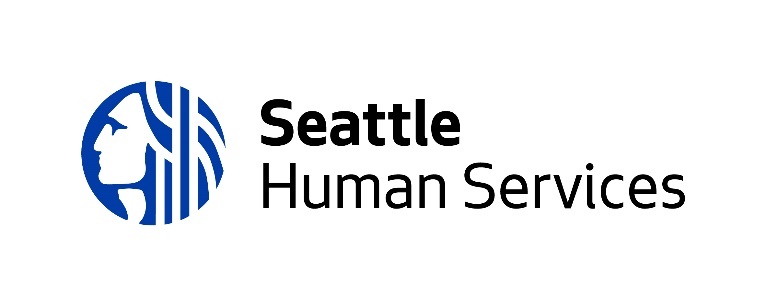 2021លំនៅដ្ឋានអ្នកកោះអាស៊ីនិងប៉ាស៊ីហ្វិក ស្នើសុំសំណើជនជាតិអាស៊ីគឺជាក្រុមជនជាតិភាគតិចឬក្រុមជនជាតិដែលរីកចម្រើនរហ័សបំផុតនៅសហរដ្ឋអាមេរិក។ ដោយមានប្រភពដើមវិលត្រឡប់ទៅប្រទេសជាង 40, ក្រុមនីមួយៗមានប្រវត្តិ វប្បធម៌ ភាសា និងបទពិសោធន៍ផ្ទាល់ខ្លួន។ អ្នកកោះប៉ាស៊ីហ្វិកក៏ជាក្រុមចម្រុះមួយដែលមានអត្តសញ្ញាណពិសេសផ្ទាល់ខ្លួន ទោះបីជាញឹកញាប់បានបញ្ចូលគ្នាជាចំណាត់ថ្នាក់មួយក្រុមជាមួយអ្នកកោះអាស៊ីនិងប៉ាស៊ីហ្វិក – ជនជាតិអាស៊ី ឬ “API.” ក៏ដោយ។ ការរើសអើងជាតិសាសន៍និងអំពើហឹង្សាប្រឆាំងនឹងសហគមន៍អ្នកកោះ API បានកើនឡើងគួរឱ្យកត់សម្គាល់នៅពាសពេញប្រទេសនៅអំឡុងពេលជំងឺរាតត្បាតកូវីត COVID-19។ អង្គការមួយក្នុងចំណោមអង្គការបញ្ឈប់ការស្អប់អ្នកកោះ (Stop AAPI Hate) នៅរដ្ឋកាលីហ្វ័រញ៉ា បានទទួលឧប្បត្តិហេតុការរំខានដោយពាក្យសំដី ការរំលោភបំពានលើរាងកាយ ការរំលោភបំពានលើសិទិ្ធជនស៊ីវិល និងការរំខានតាមអ៊ីនធឺណិតចំនួន 6,603 ករណី ចាប់ពីខែមីនា ឆ្នាំ 2020 ដល់ខែមីនា ឆ្នាំ 2021។ ទីក្រុងស៊ីតថល មានការកើនឡើងបទឧក្រិដ្ឋដែលស្អប់ខ្ពើមប្រឆាំងនឹងជនជាតិអាស៊ីមានពេញមួយឆ្នាំ ទោះបីជាមានឧក្រិដ្ឋកម្មជាច្រើនមិនត្រូវបានរាយការណ៍ក៏ដោយ។ ចាប់ពីខែឧសភាដល់ខែធ្នូ ឆ្នាំ 2020 សម្ព័ន្ធភាពខោនធី (King County) ប្រឆាំងនឹងការស្អប់និងភាពលំអៀង បានទទួលរបាយការណ៍ចំនួន 281 ករណី ពីបុគ្គលដែលបានកំណត់អត្តសញ្ញាណថាជាជនជាតិអាស៊ីដើមកំណើតអ្នកកោះហាវ៉ៃ ឬអ្នកកោះប៉ាស៊ីហ្វិក។  នៅឆ្នាំ 2020 អង្គភាពប្រឆាំងនឹងភាពលំអៀងនៃនាយកដ្ឋានប៉ូលីសទីក្រុងស៊ីតថលបានទទួលរបាយការណ៍ចំនួន 54 ករណី នៃបទឧក្រិដ្ឋស្អប់ខ្ពើមឬឧប្បត្តិហេតុមិនលំអៀងប្រឆាំងនឹងជនជាតិអាស៊ី។ ទីក្រុងស៊ីតថលបានឆ្លើយតបទៅនឹងការប្រកាន់ជាតិសាសន៍និងការមិនអត់ឱនចំពោះសហគមន៍អ្នកកោះ API ដោយមាន បទប្បញ្ញត្តិ 126308 – បទប្បញ្ញត្តិស្តីពីការធ្វើវិនិយោគសហគមន៍អ្នកកោះកោះអាមេរិកអាស៊ីនិងប៉ាស៊ីហ្វិក។ តាមរយៈបទប្បញ្ញត្តិនេះ ក្រសួងសេវាកម្មពលរដ្ឋទីក្រុងស៊ីតថល (HSD) បានទទួលថវិកាចំនួន $300,000 ដុល្លារពីមូលនិធិទូទៅដើម្បីបម្រុងទុកសម្រាប់អង្គការសហគមន៍ (CBO) ដើម្បីដោះស្រាយបញ្ហានៃការរើសអើងជាតិសាសន៍និងការមិនអត់ឱនបានចំពោះសហគមន៍អ្នកកោះ API។នៅអំឡុងពេល មានការសន្ទនាសហគមន៍នោះ អង្គការ CBOs និងអង្គការមូលដ្ឋានដឹកនាំដោយអ្នកស្ម័គ្រចិត្តបាននិយាយថាលទ្ធផលនានាដូចខាងក្រោមនេះ មានសារៈសំខាន់ណាស់ចំពោះការពង្រឹងភាពអត់ធ្មត់នឹងការប៉ះទង្គិចរបស់សហគមន៍អ្នកកោះ API៖ប្រជាពលរដ្ឋយល់ដឹងពីការរើសអើងជាតិសាសន៍ប្រជាពលរដ្ឋមានអារម្មណ៍ថាមានសុវត្ថិភាពសហគមន៍នានាទទួលបានការគាំទ្រសហគមន៍នានាទទួលបានការបង្រួបបង្រួមសកម្មភាពនានាដែលជម្រុញឱ្យមានលទ្ធផលទាំងនេះ នឹងត្រូវបានគិតពិចារណាសម្រាប់ការផ្តល់ថវិកាតាមរយៈការស្នើសុំសំណើ (RFP) នេះ។ ឧបសម្ព័ន្ធ A រៀបរាប់លម្អិតអំពីលទ្ធផល យុទ្ធសាស្ត្រ និងសកម្មភាព។ សកម្មភាពនានាមិនត្រូវបានកំណត់ចំពោះបញ្ជីនេះទេ។ លោកអ្នកអាចស្នើសុំសកម្មភាពនានាដែលឆ្លើយតបទៅនឹងតម្រូវការសហគមន៍របស់អ្នក ប្រសិនបើពួកគេធ្វើឱ្យមានលទ្ធផលនៅក្នុងបញ្ជីខាងលើផងដែរ។អាចមានថវិការហូតដល់ $50,000 ដុល្លារ សម្រាប់មួយអង្គការ។ លោកអ្នកអាចជាអ្នកឧបត្ថម្ភថវិកានៃឆ្នាំសារពើពន្ធសម្រាប់អង្គការដទៃទៀត ហើយស្នើសុំសកម្មភាពផ្ទាល់ខ្លួនរបស់អ្នកផងដែរ។ គោលបំណងនេះ គឺដើម្បីផ្តល់មូលនិធិដល់អង្គការសហគមន៍ខ្នាតតូច។ ការផ្តល់ជូនរង្វាន់មានបំណងផ្តល់ជូនសតែម្ដងប៉ុណ្ណោះ ហើយនឹងត្រូវធ្វើឡើងនៅអំឡុងថ្ងៃទី 15 ខែសីហា ឆ្នាំ 2021 រហូតដល់ថ្ងៃទី 31 ខែកក្កដា ឆ្នាំ 2022។ រង្វាន់ទាំងអស់ គឺផ្អែកលើលទ្ធភាពផ្តល់មូលនិធិ។ ក្រសួង HSD សូមរក្សាសិទ្ធិក្នុងការផ្លាស់ប្តូរកាលបរិច្ឆេទណាមួយតាមការកំណត់ពេលវេលាសំណើ RFPសូមទាក់ទង Angela Miyamoto, អ្នកសម្របសម្រួលសំណើ RFP តាមរយៈអ៊ីម៉ែលដែលមានសំណួរនានាអំពីសំណើ RFP នេះ ឬស្នើសុំការសម្របសម្រួលកិច្ចប្រជុំទាក់ទងនឹងព័ត៌មាន៖  Angela.Miyamoto@Seattle.Gov ឯកសារនិងព័ត៌មានថ្មីៗអំពីសំណើ RFP អាចមាននៅលើ គេហទំព័រ
ឱកាសផ្តល់មូលនិធិរបស់ក្រសួង HSD។ ក្រសួង HSD នឹងមិនផ្តល់ការជូនដំណឹងអំពីការផ្លាស់ប្តូរជាលក្ខណៈបុគ្គលឡើយ ហើយអ្នកដាក់ពាក្យសុំត្រូវទទួលខុសត្រូវចំពោះការត្រួតពិនិត្យគេហទំព័រជាទៀងទាត់ចំពោះព័ត៌មានបច្ចុប្បន្នភាព ការបំភ្លឺ ឬការកែសម្រួលណាមួយ។ ក្រសួង HSD នឹងមិនមានការទទួលខុសត្រូវឬកាតព្វកិច្ចក្នុងការបង់ថ្លៃចំណាយណាមួយដែលកើតឡើងដោយអ្នកដាក់ពាក្យសុំក្នុងការរៀបចំការឆ្លើយតបចំពោះឱកាសផ្តល់មូលនិធិនេះ ឬដោយការអនុលោមតាមសំណូមពរជាបន្តបន្ទាប់ណាមួយដោយក្រសួង HSD សម្រាប់ព័ត៌មានឬការចូលរួមដំណើរការវាយតម្លៃនិងការជ្រើសរើសទាំងអស់។ការដាក់ពាក្យសុំសម្រាប់ឱកាសផ្តល់មូលនិធិរបស់ក្រសួង HSD នឹងត្រូវទទួលយកពីអង្គភាពដែលបង្កើតដោយស្របច្បាប់ណាមួយ ដែលបំពេញតាមតម្រូវការទាមទារភាពមានសិទ្ធិទទួលបានកម្រិតអប្បបរមាដូចខាងក្រោម៖អ្នកដាក់ពាក្យសុំឬភ្នាក់ងារសារពើពន្ធត្រូវតែបំពេញតម្រូវការទាមទារការផ្តល់អាជ្ញាប័ណ្ណទាំងអស់ដែលអនុវត្តចំពោះអង្គការរបស់ខ្លួន។ ក្រុមហ៊ុននានាត្រូវតែមានអាជ្ញាប័ណ្ណ រាយការណ៍ និងបង់ពន្ធលើប្រាក់ចំណូលសម្រាប់អាជ្ញាប័ណ្ណអាជីវកម្មរដ្ឋវ៉ាស៊ីនតុន (UBI#) និងអាជ្ញាប័ណ្ណអាជីវកម្មស៊ីតថល ប្រសិនបើពួកគេត្រូវបានកំណត់ដោយច្បាប់នៃយុត្តាធិការទាំងនោះ។ អ្នកដាក់ពាក្យសុំឬភ្នាក់ងារសារពើពន្ធត្រូវតែមានលេខ ID ពន្ធសហព័ន្ធ/លេខសម្គាល់និយោជក (EIN) ដើម្បីជួយសម្រួលដល់ការបង់ប្រាក់ពីទីក្រុងស៊ីតថលទៅកាន់អ្នកផ្តល់សេវាកម្ម។ អ្នកដាក់ពាក្យសុំឬភ្នាក់ងារសារពើពន្ធត្រូវតែរួមបញ្ចូលជាសាជីវកម្មមិនរកប្រាក់ចំណេញឯកជនមួយនៅក្នុងរដ្ឋវ៉ាស៊ីនតោន ហើយត្រូវតែទទួលបានស្ថានភាពនៃការលើកលែងពន្ធ 501(C) (3) ដោយសេវាកម្មប្រាក់ចំណូលផ្ទៃក្នុងរបស់សហរដ្ឋអាមេរិកនោះ ស្ថានភាពរបស់អ្នកដាក់ពាក្យសុំ 501(C) (3) ត្រូវតែមានកិត្តិយសល្អ ហើយមិនត្រូវដកហូតវិញនៅឆ្នាំប្រតិទិនពីមុនឡើយ។ ឬអ្នកដាក់ពាក្យសុំឬភ្នាក់ងារសារពើពន្ធ គឺជាកុលសម្ព័ន្ធឥណ្ឌាដែលទទួលស្គាល់ដោយរដ្ឋវ៉ាស៊ីនតោនឬទទួលស្គាល់ដោយសហព័ន្ធ ឬប្រសិនបើអ្នកដាក់ពាក្យសុំឬភ្នាក់ងារសារពើពន្ធ គឺជាសាជីវកម្មសាធារណៈឬនីតិបុគ្គលផ្សេងទៀតដែលបានបង្កើតឡើងដោយអនុលោមតាមច្បាប់ RCW 35.21.660 ឬ RCW 35.21.730 នោះ ស្ថានភាពរបស់អ្នកដាក់ពាក្យសុំជានីតិបុគ្គល ត្រូវតែមានកិត្តិយសល្អ ហើយមិនត្រូវដកហូតវិញនៅប្រតិទិនពីមុនឡើយ។សំណើ RFP នេះ មានការប្រកួតប្រជែង។ ភាគីដែលមានចំណាប់អារម្មណ៍ទាំងអស់ ត្រូវផ្ញើកញ្ចប់ពាក្យសុំពេញលេញ ដែលមានឯកសារចំនួនបីខាងក្រោមនៅត្រឹម ថ្ងៃសុក្រ ទី 25 ខែមិថុនា ឆ្នាំ 2021 ម៉ោង 12:00 ថ្ងៃត្រង់ (ថ្ងៃត្រង់) ត្រូវគិតពិចារណាអំពីការផ្តល់មូលនិធិ៖ 1) លិខិតភ្ជាប់ពាក្យសុំ (ឯកសារភ្ជាប់ 1) 2) តារាងថវិកាដែលបានស្នើសុំ (ឯកសារភ្ជាប់ 2) 3) សំណើពីរទំព័រមិនលើសពី 1000 ពាក្យ (ផ្នែក V)សំណើនានាត្រូវតែដាក់ជូនពិនិត្យតាមរយៈប្រព័ន្ធបញ្ជូនតាមអនឡាញរបស់ក្រសួង HSD ឬតាមរយៈអ៊ីម៉ែល។ ដោយសារកូវីត COVID-19 គ្មានសំណើតាមទូរសារ ផ្ញើតាមប៉ុស្តប្រៃសណីយ៍ ឬប្រគល់ជូនដោយដៃ នឹងត្រូវបានទទួលយកឡើយ។ 1. តាមរយៈប្រព័ន្ធបញ្ជូនតាមអនឡាញរបស់ក្រសួង HSD (http://web6.seattle.gov/hsd/rfi/index.aspx) ការណែនាំរបស់ក្រសួង HSD ដែលបញ្ចូលឯកសារសំណើយ៉ាងតិចបីបួនម៉ោងមុនថ្ងៃផុតកំណត់ក្នុងករណីដែលលោកអ្នកជួបប្រទះបញ្ហាជាមួយការភ្ជាប់អ៊ីនធឺណិត។ ក្រសួង HSD មិនទទួលខុសត្រូវចំពោះការធានាថាពាក្យសុំត្រូវបានទទួលតាមកាលបរិច្ឆេទកំណត់ឡើយ។ ចំពោះសំណួរ យោបល់ ឬជំនួយទាក់ទងនឹងប្រព័ន្ធបញ្ជូនតាមអនឡាញ សូមទាក់ទង Monique Salyer: monique.salyer@seattle.gov or call (206) 256-5185.*ឬ* 2. តាមរយៈអ៊ីម៉ែល (HSD_RFP_RFQ_Email_Submissions@seattle.gov) ឯកសារភ្ជាប់អ៊ីម៉ែលត្រូវបានកំណត់ត្រឹម 30 MB មេហ្គាបៃ។ ចំណងជើងប្រធានបទត្រូវតែមានចំណងជើងថា៖ លំនៅដ្ឋានអ្នកកោះអាស៊ីនិងប៉ាស៊ីហ្វិក RFP។ ហានិភ័យណាមួយដែលទាក់ទងនឹងការដាក់ជូនពិនិត្យសំណើតាមអ៊ីម៉ែលត្រូវស្នើសុំដោយអ្នកដាក់ពាក្យ។ អ្នកដាក់ពាក្យសុំនឹងទទួលបានអ៊ីម៉ែលដែលទទួលស្គាល់ការទទួលបានពាក្យសុំរបស់ពួកគេ។ ព័ត៌មានសម្ងាត់និងជាកម្មសិទ្ធិរបស់ក្រសួង HSD ច្បាប់ស្តីពីកំណត់ហេតុសាធារណៈរបស់រដ្ឋវ៉ាស៊ីនតោន (ការចេញផ្សាយ/ការបង្ហាញកំណត់ហេតុសាធារណៈ) ដែលស្ថិតក្រោមច្បាប់រដ្ឋវ៉ាស៊ីនតោន (ឯកសារយោង RCW ជំពូក 42.56, ច្បាប់ស្តីពីកំណត់ហេតុសាធារណៈ) កំណត់ថាឯកសារទាំងអស់ដែលបានទទួលឬបានបង្កើតដោយទីក្រុងស៊ីតថលត្រូវបានចាត់ទុកថាជាកំណត់ហេតុសាធារណៈ។ កំណត់ហេតុទាំងនេះ ត្រូវរាប់បញ្ចូល តែមិនត្រូវបានកំណត់ចំពោះ៖ ការឆ្លើយតបតាមការពណ៌នានៃសំណើ RFP/Q, តារាងកំណត់ហេតុថវិកា តារាងផ្ទាំងផ្សព្វផ្សាយ ឯកសារសំណើ RFP/Q ផ្សេងទៀត រួមទាំងការឆ្លើយឆ្លងជាលាយលក្ខណ៍អក្សរឬអេឡិចត្រូនិច។ លើសពីនេះទៀត ឯកសារពាក្យសុំ HSD RFP/Q ត្រូវបានចេញផ្សាយសម្រាប់សមាជិកគណៈកម្មាធិការវាយតម្លៃ ហើយសមាជិកគណៈកម្មាធិការវាយតម្លៃទាំងអស់ ត្រូវតែចុះហត្ថលេខានិងគោរពតាមរបាយការណ៍សម្ងាត់និងទំនាស់ផលប្រយោជន៍។ ព័ត៌មានដែលអាចកំណត់អត្តសញ្ញាណផ្ទាល់ខ្លួន ដែលបានបញ្ចូលក្នុងឯកសារទាំងនេះ ត្រូវបានកំណត់ថាជាច្បាប់ស្តីពីកំណត់ហេតុសាធារណៈរបស់ទីក្រុងវ៉ាស៊ីនតោន ហើយអាចកំណត់ការបង្ហាញដល់អ្នកស្នើសុំដែលជាភាគីទីបី។សំណើនេះ មានផ្នែកនិងសំណួរដូចខាងក្រោម។ ការឆ្លើយតបមិនត្រូវលើសពី 2 ទំព័រ មិនលើសពី 1000 ពាក្យ វាយ ឬពាក្យដែលសរសេរលើឯកសារដែលមានទំហំតាមលិខិត (8 ½ x 11-អ៊ិញ)។ សូមប្រើការកំណត់តម្រឹមប្រវែងមួយអ៊ីញ គម្លាតតែមួយ និងទំហំអក្សរអប្បបរមា 11 ចំណុច។ ពាក្យសុំនឹងត្រូវទទួលយកជាភាសាដែលលោកអ្នកចង់បាន។ ពាក្យសុំនឹងត្រូវវាយតម្លៃលើការឆ្លើយតបចំពោះសំណួរខាងក្រោមតែប៉ុណ្ណោះ។ មិនត្រូវ រួមបញ្ចូលលិខិតភ្ជាប់ពាក្យសុំ ខិត្តប័ណ្ណ ឬលិខិតគាំទ្រឡើយ។ គោលបំណងនេះ គឺដើម្បីផ្តល់មូលនិធិដល់អង្គការខ្នាតតូច។ ថវិកាប្រតិបត្តិការរបស់ទីភ្នាក់ងារ នឹងត្រូវផ្ទៀងផ្ទាត់នៅអំឡុងពេលដំណើរការចុះកិច្ចសន្យា។ទីក្រុងស៊ីថលក្រសួងសេវាកម្មពលរដ្ឋ (Human Services Department)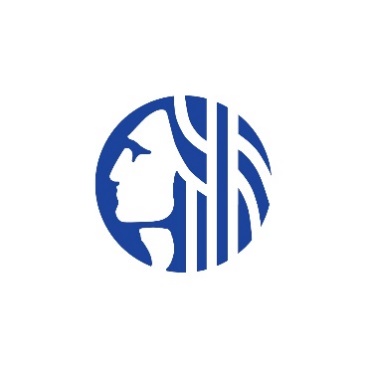 2021 លំនៅដ្ឋានអ្នកកោះអាស៊ីនិងប៉ាស៊ីហ្វិក RFP	លិខិតភ្ជាប់ពាក្យសុំ	ទីក្រុងស៊ីថលក្រសួងសេវាកម្មពលរដ្ឋ (Human Services Department)2021 លំនៅដ្ឋានអ្នកកោះអាស៊ីនិងប៉ាស៊ីហ្វិក ស្នើសុំសំណើថវិកាដែលបានស្នើសុំ15 សីហា 2021 - 31 កក្កដា 2022* ថ្លៃចំណាយដែលសំដៅទៅលើការចំណាយលើអាជីវកម្មប្រចាំថ្ងៃឬរដ្ឋបាល។ ទាំងនេះជាការចំណាយជាក់ស្តែង ដើម្បីអនុវត្តសកម្មភាពអាជីវកម្មធម្មតារបស់អង្គភាព ហើយមិនត្រូវបានកំណត់អត្តសញ្ញាណដោយងាយឬគិតថ្លៃដោយផ្ទាល់ទៅនឹងកម្មវិធីមួយទេ ដែលធ្វើឱ្យមានការលំបាកក្នុងការវាយតម្លៃយ៉ាងជាក់លាក់នូវចំណែករបស់អ្នកប្រើប្រាស់ម្នាក់ៗ។អ្នកទទួលរង្វាន់នឹងត្រូវការប្រើប្រាស់សំណុំបែបបទថវិការបស់ក្រសួងសេវាកម្មពលរដ្ឋទីក្រុងស៊ីតថលនៅអំឡុងពេលដំណើរការចុះកិច្ចសន្យានេះ។ ឧបសម្ព័ន្ធ A*សកម្មភាពដែលមិនអាចធ្វើបាន រួមបញ្ចូលទាំងសកម្មភាពផ្តល់មូលនិធិដល់ប៉ូលីស ឬសកម្មភាពទាក់ទងប៉ូលីស។ សេចក្តីណែនាំការកំណត់ពេលវេលាឱកាសផ្តល់មូលនិធិ បានផ្សព្វផ្សាយ4 មិថុនា 2021កិច្ចប្រជុំទាក់ទងនឹងព័ត៌មានតាមវិបបីនណា (Webinar)(ការចូលរួមមិនចាំបាចទេ ហើយការចុះឈ្មោះក៏មិនទាមទារដែរ) 10 មិថុនា 20212:00 រសៀល - 3:30 រសៀលចុច ដើម្បីចូលរួមតាមឧបករណ៍ចល័ត (សម្រាប់អ្នកចូលរួមតែប៉ុណ្ណោះ)  
+1-206-207-1700,,1871717321## ទូរស័ព្ទបង់ថ្លៃសេវានៅសហរដ្ឋអាមេរិក (ស៊ីតថល)  
+1-408-418-9388,,1871717321## ទូរស័ព្ទបង់ថ្លៃសេវានៅសហរដ្ឋអាមេរិក  

ចូលរួមតាមទូរស័ព្ទ  
+1-206-207-1700 ទូរស័ព្ទបង់ថ្លៃសេវានៅសហរដ្ឋអាមេរិក (ស៊ីតថល)  
+1-408-418-9388 ទូរស័ព្ទបង់ថ្លៃសេវានៅសហរដ្ឋអាមេរិក ថ្ងៃចុងក្រោយ ដើម្បីបញ្ជូនសំណួរនានាថ្ងៃសុក្រ ទី 18 ខែមិថុនា ឆ្នាំ 2021 ម៉ោង 12:00 ថ្ងៃត្រង់ (ថ្ងៃត្រង់)ថ្ងៃ​ផុតកំណត់​នៃការដាក់ពាក្យសុំថ្ងៃសុក្រ ទី 25 ខែមិថុនា ឆ្នាំ 2021 ម៉ោង 12:00 ថ្ងៃត្រង់ (ថ្ងៃត្រង់)លិខិតជូនដំណឹងអំពីរង្វាន់ដែលបានគ្រោងទុក 26 កក្កដា 2021 កាលបរិច្ឆេទចាប់ផ្តើមកិច្ចសន្យា15 សីហា 2021តម្រូវការទាមទារភាពមានសិទ្ធិទទួលបានដំណើរការជ្រើសរើសV. លក្ខណៈវិនិច្ឆ័យសំណើនិងការវាយតម្លៃ ផែ្នកសំណួរ អ្នក​ជា​នរណា? (30 ពិន្ទុ)សូមពណ៌នាអំពីអង្គការរបស់អ្នកពណ៌នាអំពីប្រវត្តិ បទពិសោធន៍ និងការងាររបស់អង្គការអ្នកដែលលោកអ្នកធ្វើ។តើអង្គការរបស់អ្នកបានដឹកនាំដោយប្រជាពលរដ្ឋដែលឆ្លុះបញ្ចាំងសហគមន៍ដែលលោកអ្នកមានបំណងដើម្បីសម្រេចបានឬទេ?ពណ៌នាអំពីទំនាក់ទំនងរបស់អ្នកជាមួយសហគមន៍ដែលលោកអ្នកមានបំណងដើម្បីសម្រេចបាន។តើអង្គការប្រភេទណាដែលលោកអ្នកនឹងចាត់ទុកខ្លួនឯងថាជា ខ្នាតតូច មធ្យម ឬធំ? សូមបញ្ចូលថវិកាប្រតិបត្តិការប្រចាំឆ្នាំរបស់អ្នក ចំនួនបុគ្គលិកដែលបង់ប្រាក់ និងចំនួនអ្នកស្ម័គ្រចិត្តដែលមិនបានបង់ប្រាក់ ដែលគាំទ្រអង្គការរបស់អ្នក។ លក្ខណៈវិនិច្ឆ័យនៃការវាយតម្លៃ៖ពណ៌នាច្បាស់លាស់អំពីប្រវត្តិ បទពិសោធន៍ និងការងាររបស់អង្គការ។ អង្គការនានាដែលបានដឹកនាំដោយប្រជាពលរដ្ឋដែលឆ្លុះបញ្ចាំងសហគមន៍ដែលពួកគេមានបំណងដើម្បីសម្រេចបាន។ អង្គការនានាមានទំនាក់ទំនងរឹងមាំជាមួយសហគមន៍ដែលពួកគេមានបំណងដើម្បីសម្រេចបាន។ ពិពណ៌នាយ៉ាងច្បាស់អំពីប្រភេទអង្គការដែលពួកគេមាន - ជាខ្នាតតូច មធ្យម ឬធំ។  ខ្ពស់ (20-30): ដំណោះស្រាយតាមលក្ខណៈវិនិច្ឆ័យដោយមានប្រសិទ្ធភាពទាំងអស់ និង/ឬ ភាគច្រើន មធ្យម (10-19): ដំណោះស្រាយតាមលក្ខណៈវិនិច្ឆ័យគ្រប់គ្រាន់បំផុត ទាប (0-9): មិនបំពេញ និង/ឬ ដោះស្រាយតាមលក្ខណៈវិនិច្ឆ័យតើអ្នកណានឹងទទួលបានអត្ថប្រយោជន៍?(20 ពិន្ទុ)សូមពិពណ៌នាអំពីចំនួនប្រជាជនដែលលោកអ្នកមានបំណងដើម្បីសម្រេចបាន។ ពិពណ៌នាអំពីចំនួនប្រជាជនដែលលោកអ្នកមានបំណងដើម្បីសម្រេចបាន ដែលរួមមានជាតិសាសន៍ និងជនជាតិភាគតិច ទីតាំង/អ្នករស់នៅសង្កាត់ជិតខាង ក្រុមអាយុ (ឧទាហរណ៍យុវជន យុវវ័យ មនុស្សពេញវ័យ មនុស្សចាស់ ក្រុមគ្រួសារពហុជំនាន់ ជាដើម)។តើចំនួនប្រជាជនដែលលោកអ្នកមានបំណងដើម្បីសម្រេចបាន ក៏កំណត់អត្តសញ្ញាណផងដែរថាជាមនុស្សចាស់ ស្ត្រី, LGBTQ + គ្មានលំនៅដ្ឋាន គ្មានឯកសារ និង/ឬ ជនអន្តោប្រវេសន៍ ឬជនភៀសខ្លួន ឬក្រុមផ្សេងទៀតផងដែរ ដែលធ្វើឱ្យពួកគេកាន់តែមានហានិភ័យថែមទៀតចំពោះបញ្ហាជាតិសាសន៍ឬអំពើហិង្សាប្រកាន់ពូជសាសន៍។ សូមពន្យល់។  លក្ខណៈវិនិច្ឆ័យនៃការវាយតម្លៃ សេវាកម្មនានាត្រូវតែមានទីតាំងនៅទីក្រុងស៊ីតថល ពិពណ៌នាច្បាស់លាស់អំពីជាតិសាសន៍និងជនជាតិភាគតិចទីតាំង/អ្នករស់នៅសង្កាត់ជិតខាង និងក្រុមអាយុអ្នកចូលរួម។ កំណត់អត្តសញ្ញាណជនជាតិអាស៊ី អ្នកកោះប៉ាស៊ីហ្វិក និង/ឬ ជនជាតិដើមហាវ៉ៃ ជាការផ្តោតសំខាន់បំផុតសម្រាប់សេវាកម្ម។ផ្តោតសំខាន់លើចំនួនប្រជាជនក៏កំណត់អត្តសញ្ញាណថាមនុស្សចាស់ ស្ត្រី, LGBTQ + គ្មានលំនៅដ្ឋាន គ្មានឯកសារ និង/ឬ ជនអន្តោប្រវេសន៍ ឬជនភៀសខ្លួន ឬក្រុមផ្សេងទៀតជាផងដែរ ដែលធ្វើឱ្យពួកគេកាន់តែមានហានិភ័យថែមទៀតចំពោះបញ្ហាជាតិសាសន៍ឬអំពើហិង្សាប្រកាន់ពូជសាសន៍។ ពិពណ៌នាច្បាស់លាស់ពីរបៀបដែលការកំណត់អត្តសញ្ញាណផ្សេងទៀត ធ្វើឱ្យពួកគេកាន់តែមានហានិភ័យនៃការប្រឈមនឹងបញ្ហាជាតិសាសន៍ឬអំពើហិង្សាប្រកាន់ពូជសាសន៍។  ខ្ពស់ (14-20): ដំណោះស្រាយតាមលក្ខណៈវិនិច្ឆ័យដោយមានប្រសិទ្ធភាពទាំងអស់ និង/ឬ ភាគច្រើន មធ្យម (7-13): ដំណោះស្រាយតាមលក្ខណៈវិនិច្ឆ័យគ្រប់គ្រាន់បំផុត ទាប (0-6): មិនបំពេញ និង/ឬ ដោះស្រាយតាមលក្ខណៈវិនិច្ឆ័យតើលោកអ្នកត្រូវការធ្វើអ្វី ហើយត្រូវធ្វើឱ្យមានភាពខុសគ្នាយ៉ាងដូចម្តេច?(50 ពិន្ទុ)សូមពិពណ៌នាអំពីសកម្មភាពដែលបានស្នើសុំ (សម្រាប់ឧទាហរណ៍ សូមមើលឧបសម្ព័ន្ធ A)។ សកម្មភាពដែលអាចទទួលយកបាន មិនត្រូវបានកំណត់ចំពោះបញ្ជីនេះទេ។ ពិពណ៌នាអំពីបញ្ហាជាតិសាសន៍និងអំពើហិង្សាប្រកាន់ជាតិសាសន៍នៅសហគមន៍របស់អ្នក និងរបៀបដែលសកម្មភាពនេះ ត្រូវដោះស្រាយ។តើសហគមន៍ដែលលោកអ្នកមានបំណងដើម្បីសម្រេចបាននោះ ជូនដំណឹងដល់សកម្មភាពដែលលោកអ្នកកំពុងស្នើសុំឬទេ? ពិពណ៌នាអំពីសកម្មភាព និងរាប់បញ្ចូលភាពញឹកញាប់និងបុគ្គលិកដែលត្រូវការ។ពិពណ៌នាអំពីរបៀបដែលសកម្មភាពរបស់អ្នកទាក់ទងនឹងវប្បធម៌និងភាសាចំពោះសហគមន៍របស់អ្នក។ពិពណ៌នាអំពីរបៀបដែលសកម្មភាពនេះ នឹងដោះស្រាយចំណុចមួយឬច្រើន ដូចខាងក្រោម៖ប្រជាពលរដ្ឋយល់ដឹងពីការរើសអើងជាតិសាសន៍ប្រជាពលរដ្ឋមានអារម្មណ៍ថាមានសុវត្ថិភាពសហគមន៍នានាទទួលបានការគាំទ្រសហគមន៍នានាទទួលបានការបង្រួបបង្រួមលក្ខណៈវិនិច្ឆ័យនៃការវាយតម្លៃ - ពាក្យសុំដែលពូកែ ឆ្លើយតបនឹងលក្ខណៈវិនិច្ឆ័យទាំងអស់ ដូចបានរៀបរាប់ខាងក្រោម៖ពិពណ៌នាច្បាស់លាស់អំពីបញ្ហាជាតិសាស៍និងអំពើហិង្សាប្រកាន់ជាតិសាសន៍ និងរបៀបដែលសកម្មភាពដែលបានស្នើសុំនឹងត្រូវដោះស្រាយ ដែលរួមទាំងភាពញឹកញាប់និងបុគ្គលិកដែលត្រូវការ ដើម្បីគាំទ្រសកម្មភាពនេះ (បុគ្គលិកដែលបង់ប្រាក់ អ្នកស្ម័គ្រចិត្ត)។ពិពណ៌នាច្បាស់លាស់អំពីរបៀបដែលសកម្មភាពត្រូវបានជូនដំណឹងដោយសមាជិកសហគមន៍ និង/ឬ តម្រូវការសហគមន៍ពិពណ៌នាច្បាស់លាស់អំពីរបៀបដែលសកម្មភាពទាក់ទងនឹងវប្បធម៌និងភាសា។ពិពណ៌នាច្បាស់លាស់អំពីសកម្មភាពចំពោះចំណុចមួយឬច្រើន ដូចខាងក្រោម៖ ប្រជាពលរដ្ឋយល់ដឹងពីជាតិសាសន៍ ប្រជាពលរដ្ឋមានអារម្មណ៍ថាមានសុវត្ថិភាព សហគមន៍នានាទទួលបានការគាំទ្រ សហគមន៍នានាទទួលបានការបង្រួបបង្រួម។ខ្ពស់ (34-50): ដំណោះស្រាយតាមលក្ខណៈវិនិច្ឆ័យដោយមានប្រសិទ្ធភាពទាំងអស់ និង/ឬ ភាគច្រើន មធ្យម (17-33): ដំណោះស្រាយតាមលក្ខណៈវិនិច្ឆ័យគ្រប់គ្រាន់បំផុត ទាប (0-16): មិនបំពេញ និង/ឬ ដោះស្រាយតាមលក្ខណៈវិនិច្ឆ័យតើលោកអ្នកនឹងដឹងថា វាធ្វើឱ្យមានភាពខុសគ្នាយ៉ាងដូចម្តេច? (គ្មានពិន្ទុ)សូមពិពណ៌នាអំពីរបៀបដែលលោកអ្នកនឹងប្រមូលនិងចែករំលែកលទ្ធផលនៃសកម្មភាពរបស់អ្នក។ពិពណ៌នាអំពីរបៀបដែលលោកអ្នកនឹងប្រមូលព័ត៌មាន ដើម្បីដឹងពីសកម្មភាពដែលលោកអ្នកបានស្នើសុំ ធ្វើឱ្យមានភាពខុសគ្នា។ តើលោកអ្នកនឹងប្រាប់យើងដោយរបៀបណា? ឧទាហរណ៍អាចរួមមានការស្ទង់មតិ ក្រុមផ្តោតសំខាន់ ការធ្វើសម្ភាសន៍ រឿងរ៉ាវផ្ទាល់ខ្លួន ជាដើម។ ផ្នែកនេះ នឹងមិនត្រូវវាយតម្លៃទេ។ ព័ត៌មាននឹងជួយអ្នកវាយតម្លៃឱ្យយល់ដឹងអំពីសកម្មភាពដែលលោកអ្នកបានស្នើសុំនិងរបៀបដែលលោកអ្នកនឹងចែករំលែកលទ្ធផលនៃសកម្មភាព។ ទីភ្នាក់ងារដាក់ពាក្យសុំ៖ទីភ្នាក់ងារដាក់ពាក្យសុំ៖ទីភ្នាក់ងារដាក់ពាក្យសុំ៖ទីភ្នាក់ងារដាក់ពាក្យសុំ៖ទីភ្នាក់ងារដាក់ពាក្យសុំ៖នាយកប្រតិបត្តិទីភ្នាក់ងារ៖នាយកប្រតិបត្តិទីភ្នាក់ងារ៖នាយកប្រតិបត្តិទីភ្នាក់ងារ៖នាយកប្រតិបត្តិទីភ្នាក់ងារ៖នាយកប្រតិបត្តិទីភ្នាក់ងារ៖ទំនាក់ទំនងបឋមរបស់ទីភ្នាក់ងារទំនាក់ទំនងបឋមរបស់ទីភ្នាក់ងារទំនាក់ទំនងបឋមរបស់ទីភ្នាក់ងារទំនាក់ទំនងបឋមរបស់ទីភ្នាក់ងារទំនាក់ទំនងបឋមរបស់ទីភ្នាក់ងារទំនាក់ទំនងបឋមរបស់ទីភ្នាក់ងារទំនាក់ទំនងបឋមរបស់ទីភ្នាក់ងារទំនាក់ទំនងបឋមរបស់ទីភ្នាក់ងារទំនាក់ទំនងបឋមរបស់ទីភ្នាក់ងារទំនាក់ទំនងបឋមរបស់ទីភ្នាក់ងារទំនាក់ទំនងបឋមរបស់ទីភ្នាក់ងារទំនាក់ទំនងបឋមរបស់ទីភ្នាក់ងារទំនាក់ទំនងបឋមរបស់ទីភ្នាក់ងារទំនាក់ទំនងបឋមរបស់ទីភ្នាក់ងារទំនាក់ទំនងបឋមរបស់ទីភ្នាក់ងារទំនាក់ទំនងបឋមរបស់ទីភ្នាក់ងារឈ្មោះ៖ឋានៈ៖ឋានៈ៖អាសយដ្ឋាន៖អ៊ីម៉ែល៖ទូរស័ព្ទ #:ប្រភេទអង្គការប្រភេទអង្គការប្រភេទអង្គការប្រភេទអង្គការប្រភេទអង្គការប្រភេទអង្គការប្រភេទអង្គការប្រភេទអង្គការប្រភេទអង្គការប្រភេទអង្គការប្រភេទអង្គការប្រភេទអង្គការប្រភេទអង្គការប្រភេទអង្គការប្រភេទអង្គការប្រភេទអង្គការ  មិនរកប្រាក់ចំណេញ  មិនរកប្រាក់ចំណេញ  ផ្អែកលើជំនឿ  ផ្អែកលើជំនឿ  ផ្អែកលើជំនឿ  ផ្សេងទៀត (បញ្ជាក់)៖        ផ្សេងទៀត (បញ្ជាក់)៖        ផ្សេងទៀត (បញ្ជាក់)៖      ID លេខសម្គាល់ពន្ធសហព័ន្ធ ឬ EIN៖ID លេខសម្គាល់ពន្ធសហព័ន្ធ ឬ EIN៖ID លេខសម្គាល់ពន្ធសហព័ន្ធ ឬ EIN៖ID លេខសម្គាល់ពន្ធសហព័ន្ធ ឬ EIN៖លេខ DUNS៖លេខ DUNS៖លេខ DUNS៖លេខអាជ្ញាប័ណ្ណអាជីវកម្មរបស់ WA៖លេខអាជ្ញាប័ណ្ណអាជីវកម្មរបស់ WA៖លេខអាជ្ញាប័ណ្ណអាជីវកម្មរបស់ WA៖លេខអាជ្ញាប័ណ្ណអាជីវកម្មរបស់ WA៖លេខអាជ្ញាប័ណ្ណអាជីវកម្មរបស់ WA៖លេខអាជ្ញាប័ណ្ណអាជីវកម្មរបស់ WA៖លេខអាជ្ញាប័ណ្ណអាជីវកម្មរបស់ WA៖លេខអាជ្ញាប័ណ្ណអាជីវកម្មរបស់ WA៖ឈ្មោះកម្មវិធីដែលបានស្នើសុំ៖ឈ្មោះកម្មវិធីដែលបានស្នើសុំ៖ឈ្មោះកម្មវិធីដែលបានស្នើសុំ៖ឈ្មោះកម្មវិធីដែលបានស្នើសុំ៖ឈ្មោះកម្មវិធីដែលបានស្នើសុំ៖ឈ្មោះកម្មវិធីដែលបានស្នើសុំ៖ឈ្មោះកម្មវិធីដែលបានស្នើសុំ៖ឈ្មោះកម្មវិធីដែលបានស្នើសុំ៖ចំនួនថវិកាបានស្នើសុំ៖(រហូតដល់ $50,000 ដុល្លារ)ចំនួនថវិកាបានស្នើសុំ៖(រហូតដល់ $50,000 ដុល្លារ)ចំនួនថវិកាបានស្នើសុំ៖(រហូតដល់ $50,000 ដុល្លារ)ចំនួនថវិកាបានស្នើសុំ៖(រហូតដល់ $50,000 ដុល្លារ)ចំនួនថវិកាបានស្នើសុំ៖(រហូតដល់ $50,000 ដុល្លារ)ចំនួនថវិកាបានស្នើសុំ៖(រហូតដល់ $50,000 ដុល្លារ)ចំនួនថវិកាបានស្នើសុំ៖(រហូតដល់ $50,000 ដុល្លារ)ចំនួនថវិកាបានស្នើសុំ៖(រហូតដល់ $50,000 ដុល្លារ)តើលោកអ្នកចង់បានថវិកាទេ ប្រសិនបើយើងមិនអាចបែងចែកតាមសំណើររបស់អ្នកពេញលេញ?តើលោកអ្នកចង់បានថវិកាទេ ប្រសិនបើយើងមិនអាចបែងចែកតាមសំណើររបស់អ្នកពេញលេញ?តើលោកអ្នកចង់បានថវិកាទេ ប្រសិនបើយើងមិនអាចបែងចែកតាមសំណើររបស់អ្នកពេញលេញ?តើលោកអ្នកចង់បានថវិកាទេ ប្រសិនបើយើងមិនអាចបែងចែកតាមសំណើររបស់អ្នកពេញលេញ?តើលោកអ្នកចង់បានថវិកាទេ ប្រសិនបើយើងមិនអាចបែងចែកតាមសំណើររបស់អ្នកពេញលេញ?តើលោកអ្នកចង់បានថវិកាទេ ប្រសិនបើយើងមិនអាចបែងចែកតាមសំណើររបស់អ្នកពេញលេញ?តើលោកអ្នកចង់បានថវិកាទេ ប្រសិនបើយើងមិនអាចបែងចែកតាមសំណើររបស់អ្នកពេញលេញ?តើលោកអ្នកចង់បានថវិកាទេ ប្រសិនបើយើងមិនអាចបែងចែកតាមសំណើររបស់អ្នកពេញលេញ?  បាទ​/ចាស៎  ទេ  បាទ​/ចាស៎  ទេ  បាទ​/ចាស៎  ទេ  បាទ​/ចាស៎  ទេ  បាទ​/ចាស៎  ទេ  បាទ​/ចាស៎  ទេ  បាទ​/ចាស៎  ទេ  បាទ​/ចាស៎  ទេតើចំនួនទឹកប្រាក់អប្បបរមាដែលលោកអ្នកត្រូវការ ដើម្បីផ្តល់ជូនសកម្មភាពដែលលោកអ្នកស្នើសុំ មានប៉ុន្មាន?តើចំនួនទឹកប្រាក់អប្បបរមាដែលលោកអ្នកត្រូវការ ដើម្បីផ្តល់ជូនសកម្មភាពដែលលោកអ្នកស្នើសុំ មានប៉ុន្មាន?តើចំនួនទឹកប្រាក់អប្បបរមាដែលលោកអ្នកត្រូវការ ដើម្បីផ្តល់ជូនសកម្មភាពដែលលោកអ្នកស្នើសុំ មានប៉ុន្មាន?តើចំនួនទឹកប្រាក់អប្បបរមាដែលលោកអ្នកត្រូវការ ដើម្បីផ្តល់ជូនសកម្មភាពដែលលោកអ្នកស្នើសុំ មានប៉ុន្មាន?តើចំនួនទឹកប្រាក់អប្បបរមាដែលលោកអ្នកត្រូវការ ដើម្បីផ្តល់ជូនសកម្មភាពដែលលោកអ្នកស្នើសុំ មានប៉ុន្មាន?តើចំនួនទឹកប្រាក់អប្បបរមាដែលលោកអ្នកត្រូវការ ដើម្បីផ្តល់ជូនសកម្មភាពដែលលោកអ្នកស្នើសុំ មានប៉ុន្មាន?តើចំនួនទឹកប្រាក់អប្បបរមាដែលលោកអ្នកត្រូវការ ដើម្បីផ្តល់ជូនសកម្មភាពដែលលោកអ្នកស្នើសុំ មានប៉ុន្មាន?តើចំនួនទឹកប្រាក់អប្បបរមាដែលលោកអ្នកត្រូវការ ដើម្បីផ្តល់ជូនសកម្មភាពដែលលោកអ្នកស្នើសុំ មានប៉ុន្មាន?កម្មវិធីផ្តោតសំខាន់លើចំនួនប្រជាជន នឹងបម្រើការងារ (គូសឬធីកអ្វីទាំងអស់ដែលត្រូវអនុវត្ត; ចំណុចទាំងនោះដែលបានគូសឬធីក ត្រូវនឹងអ្នកណាដែលលោកអ្នកនឹងបម្រើការងារតាមការរៀបរាប់)៖កម្មវិធីផ្តោតសំខាន់លើចំនួនប្រជាជន នឹងបម្រើការងារ (គូសឬធីកអ្វីទាំងអស់ដែលត្រូវអនុវត្ត; ចំណុចទាំងនោះដែលបានគូសឬធីក ត្រូវនឹងអ្នកណាដែលលោកអ្នកនឹងបម្រើការងារតាមការរៀបរាប់)៖កម្មវិធីផ្តោតសំខាន់លើចំនួនប្រជាជន នឹងបម្រើការងារ (គូសឬធីកអ្វីទាំងអស់ដែលត្រូវអនុវត្ត; ចំណុចទាំងនោះដែលបានគូសឬធីក ត្រូវនឹងអ្នកណាដែលលោកអ្នកនឹងបម្រើការងារតាមការរៀបរាប់)៖កម្មវិធីផ្តោតសំខាន់លើចំនួនប្រជាជន នឹងបម្រើការងារ (គូសឬធីកអ្វីទាំងអស់ដែលត្រូវអនុវត្ត; ចំណុចទាំងនោះដែលបានគូសឬធីក ត្រូវនឹងអ្នកណាដែលលោកអ្នកនឹងបម្រើការងារតាមការរៀបរាប់)៖កម្មវិធីផ្តោតសំខាន់លើចំនួនប្រជាជន នឹងបម្រើការងារ (គូសឬធីកអ្វីទាំងអស់ដែលត្រូវអនុវត្ត; ចំណុចទាំងនោះដែលបានគូសឬធីក ត្រូវនឹងអ្នកណាដែលលោកអ្នកនឹងបម្រើការងារតាមការរៀបរាប់)៖កម្មវិធីផ្តោតសំខាន់លើចំនួនប្រជាជន នឹងបម្រើការងារ (គូសឬធីកអ្វីទាំងអស់ដែលត្រូវអនុវត្ត; ចំណុចទាំងនោះដែលបានគូសឬធីក ត្រូវនឹងអ្នកណាដែលលោកអ្នកនឹងបម្រើការងារតាមការរៀបរាប់)៖កម្មវិធីផ្តោតសំខាន់លើចំនួនប្រជាជន នឹងបម្រើការងារ (គូសឬធីកអ្វីទាំងអស់ដែលត្រូវអនុវត្ត; ចំណុចទាំងនោះដែលបានគូសឬធីក ត្រូវនឹងអ្នកណាដែលលោកអ្នកនឹងបម្រើការងារតាមការរៀបរាប់)៖កម្មវិធីផ្តោតសំខាន់លើចំនួនប្រជាជន នឹងបម្រើការងារ (គូសឬធីកអ្វីទាំងអស់ដែលត្រូវអនុវត្ត; ចំណុចទាំងនោះដែលបានគូសឬធីក ត្រូវនឹងអ្នកណាដែលលោកអ្នកនឹងបម្រើការងារតាមការរៀបរាប់)៖ ជនជាតិអាស៊ី សូមបញ្ជាក់សញ្ជាតិ៖       ជនជាតិអាស៊ី សូមបញ្ជាក់សញ្ជាតិ៖       ជនជាតិអាស៊ី សូមបញ្ជាក់សញ្ជាតិ៖       ជនជាតិអាស៊ី សូមបញ្ជាក់សញ្ជាតិ៖       ជនជាតិអាស៊ី សូមបញ្ជាក់សញ្ជាតិ៖       ជនជាតិអាស៊ី សូមបញ្ជាក់សញ្ជាតិ៖       ជនជាតិអាស៊ី សូមបញ្ជាក់សញ្ជាតិ៖       ជនជាតិអាស៊ី សូមបញ្ជាក់សញ្ជាតិ៖      កម្មវិធីផ្តោតសំខាន់លើចំនួនប្រជាជន នឹងបម្រើការងារ (គូសឬធីកអ្វីទាំងអស់ដែលត្រូវអនុវត្ត; ចំណុចទាំងនោះដែលបានគូសឬធីក ត្រូវនឹងអ្នកណាដែលលោកអ្នកនឹងបម្រើការងារតាមការរៀបរាប់)៖កម្មវិធីផ្តោតសំខាន់លើចំនួនប្រជាជន នឹងបម្រើការងារ (គូសឬធីកអ្វីទាំងអស់ដែលត្រូវអនុវត្ត; ចំណុចទាំងនោះដែលបានគូសឬធីក ត្រូវនឹងអ្នកណាដែលលោកអ្នកនឹងបម្រើការងារតាមការរៀបរាប់)៖កម្មវិធីផ្តោតសំខាន់លើចំនួនប្រជាជន នឹងបម្រើការងារ (គូសឬធីកអ្វីទាំងអស់ដែលត្រូវអនុវត្ត; ចំណុចទាំងនោះដែលបានគូសឬធីក ត្រូវនឹងអ្នកណាដែលលោកអ្នកនឹងបម្រើការងារតាមការរៀបរាប់)៖កម្មវិធីផ្តោតសំខាន់លើចំនួនប្រជាជន នឹងបម្រើការងារ (គូសឬធីកអ្វីទាំងអស់ដែលត្រូវអនុវត្ត; ចំណុចទាំងនោះដែលបានគូសឬធីក ត្រូវនឹងអ្នកណាដែលលោកអ្នកនឹងបម្រើការងារតាមការរៀបរាប់)៖កម្មវិធីផ្តោតសំខាន់លើចំនួនប្រជាជន នឹងបម្រើការងារ (គូសឬធីកអ្វីទាំងអស់ដែលត្រូវអនុវត្ត; ចំណុចទាំងនោះដែលបានគូសឬធីក ត្រូវនឹងអ្នកណាដែលលោកអ្នកនឹងបម្រើការងារតាមការរៀបរាប់)៖កម្មវិធីផ្តោតសំខាន់លើចំនួនប្រជាជន នឹងបម្រើការងារ (គូសឬធីកអ្វីទាំងអស់ដែលត្រូវអនុវត្ត; ចំណុចទាំងនោះដែលបានគូសឬធីក ត្រូវនឹងអ្នកណាដែលលោកអ្នកនឹងបម្រើការងារតាមការរៀបរាប់)៖កម្មវិធីផ្តោតសំខាន់លើចំនួនប្រជាជន នឹងបម្រើការងារ (គូសឬធីកអ្វីទាំងអស់ដែលត្រូវអនុវត្ត; ចំណុចទាំងនោះដែលបានគូសឬធីក ត្រូវនឹងអ្នកណាដែលលោកអ្នកនឹងបម្រើការងារតាមការរៀបរាប់)៖កម្មវិធីផ្តោតសំខាន់លើចំនួនប្រជាជន នឹងបម្រើការងារ (គូសឬធីកអ្វីទាំងអស់ដែលត្រូវអនុវត្ត; ចំណុចទាំងនោះដែលបានគូសឬធីក ត្រូវនឹងអ្នកណាដែលលោកអ្នកនឹងបម្រើការងារតាមការរៀបរាប់)៖ អាមេរិកស្បែកខ្មៅ/អាហ្វ្រិក អាមេរិកស្បែកខ្មៅ/អាហ្វ្រិក អាមេរិកស្បែកខ្មៅ/អាហ្វ្រិក អាមេរិកស្បែកខ្មៅ/អាហ្វ្រិក អាមេរិកស្បែកខ្មៅ/អាហ្វ្រិក អាមេរិកស្បែកខ្មៅ/អាហ្វ្រិក អាមេរិកស្បែកខ្មៅ/អាហ្វ្រិក អាមេរិកស្បែកខ្មៅ/អាហ្វ្រិកកម្មវិធីផ្តោតសំខាន់លើចំនួនប្រជាជន នឹងបម្រើការងារ (គូសឬធីកអ្វីទាំងអស់ដែលត្រូវអនុវត្ត; ចំណុចទាំងនោះដែលបានគូសឬធីក ត្រូវនឹងអ្នកណាដែលលោកអ្នកនឹងបម្រើការងារតាមការរៀបរាប់)៖កម្មវិធីផ្តោតសំខាន់លើចំនួនប្រជាជន នឹងបម្រើការងារ (គូសឬធីកអ្វីទាំងអស់ដែលត្រូវអនុវត្ត; ចំណុចទាំងនោះដែលបានគូសឬធីក ត្រូវនឹងអ្នកណាដែលលោកអ្នកនឹងបម្រើការងារតាមការរៀបរាប់)៖កម្មវិធីផ្តោតសំខាន់លើចំនួនប្រជាជន នឹងបម្រើការងារ (គូសឬធីកអ្វីទាំងអស់ដែលត្រូវអនុវត្ត; ចំណុចទាំងនោះដែលបានគូសឬធីក ត្រូវនឹងអ្នកណាដែលលោកអ្នកនឹងបម្រើការងារតាមការរៀបរាប់)៖កម្មវិធីផ្តោតសំខាន់លើចំនួនប្រជាជន នឹងបម្រើការងារ (គូសឬធីកអ្វីទាំងអស់ដែលត្រូវអនុវត្ត; ចំណុចទាំងនោះដែលបានគូសឬធីក ត្រូវនឹងអ្នកណាដែលលោកអ្នកនឹងបម្រើការងារតាមការរៀបរាប់)៖កម្មវិធីផ្តោតសំខាន់លើចំនួនប្រជាជន នឹងបម្រើការងារ (គូសឬធីកអ្វីទាំងអស់ដែលត្រូវអនុវត្ត; ចំណុចទាំងនោះដែលបានគូសឬធីក ត្រូវនឹងអ្នកណាដែលលោកអ្នកនឹងបម្រើការងារតាមការរៀបរាប់)៖កម្មវិធីផ្តោតសំខាន់លើចំនួនប្រជាជន នឹងបម្រើការងារ (គូសឬធីកអ្វីទាំងអស់ដែលត្រូវអនុវត្ត; ចំណុចទាំងនោះដែលបានគូសឬធីក ត្រូវនឹងអ្នកណាដែលលោកអ្នកនឹងបម្រើការងារតាមការរៀបរាប់)៖កម្មវិធីផ្តោតសំខាន់លើចំនួនប្រជាជន នឹងបម្រើការងារ (គូសឬធីកអ្វីទាំងអស់ដែលត្រូវអនុវត្ត; ចំណុចទាំងនោះដែលបានគូសឬធីក ត្រូវនឹងអ្នកណាដែលលោកអ្នកនឹងបម្រើការងារតាមការរៀបរាប់)៖កម្មវិធីផ្តោតសំខាន់លើចំនួនប្រជាជន នឹងបម្រើការងារ (គូសឬធីកអ្វីទាំងអស់ដែលត្រូវអនុវត្ត; ចំណុចទាំងនោះដែលបានគូសឬធីក ត្រូវនឹងអ្នកណាដែលលោកអ្នកនឹងបម្រើការងារតាមការរៀបរាប់)៖ ជនជាតិដើមហាវ៉ៃ ជនជាតិដើមហាវ៉ៃ ជនជាតិដើមហាវ៉ៃ ជនជាតិដើមហាវ៉ៃ ជនជាតិដើមហាវ៉ៃ ជនជាតិដើមហាវ៉ៃ ជនជាតិដើមហាវ៉ៃ ជនជាតិដើមហាវ៉ៃកម្មវិធីផ្តោតសំខាន់លើចំនួនប្រជាជន នឹងបម្រើការងារ (គូសឬធីកអ្វីទាំងអស់ដែលត្រូវអនុវត្ត; ចំណុចទាំងនោះដែលបានគូសឬធីក ត្រូវនឹងអ្នកណាដែលលោកអ្នកនឹងបម្រើការងារតាមការរៀបរាប់)៖កម្មវិធីផ្តោតសំខាន់លើចំនួនប្រជាជន នឹងបម្រើការងារ (គូសឬធីកអ្វីទាំងអស់ដែលត្រូវអនុវត្ត; ចំណុចទាំងនោះដែលបានគូសឬធីក ត្រូវនឹងអ្នកណាដែលលោកអ្នកនឹងបម្រើការងារតាមការរៀបរាប់)៖កម្មវិធីផ្តោតសំខាន់លើចំនួនប្រជាជន នឹងបម្រើការងារ (គូសឬធីកអ្វីទាំងអស់ដែលត្រូវអនុវត្ត; ចំណុចទាំងនោះដែលបានគូសឬធីក ត្រូវនឹងអ្នកណាដែលលោកអ្នកនឹងបម្រើការងារតាមការរៀបរាប់)៖កម្មវិធីផ្តោតសំខាន់លើចំនួនប្រជាជន នឹងបម្រើការងារ (គូសឬធីកអ្វីទាំងអស់ដែលត្រូវអនុវត្ត; ចំណុចទាំងនោះដែលបានគូសឬធីក ត្រូវនឹងអ្នកណាដែលលោកអ្នកនឹងបម្រើការងារតាមការរៀបរាប់)៖កម្មវិធីផ្តោតសំខាន់លើចំនួនប្រជាជន នឹងបម្រើការងារ (គូសឬធីកអ្វីទាំងអស់ដែលត្រូវអនុវត្ត; ចំណុចទាំងនោះដែលបានគូសឬធីក ត្រូវនឹងអ្នកណាដែលលោកអ្នកនឹងបម្រើការងារតាមការរៀបរាប់)៖កម្មវិធីផ្តោតសំខាន់លើចំនួនប្រជាជន នឹងបម្រើការងារ (គូសឬធីកអ្វីទាំងអស់ដែលត្រូវអនុវត្ត; ចំណុចទាំងនោះដែលបានគូសឬធីក ត្រូវនឹងអ្នកណាដែលលោកអ្នកនឹងបម្រើការងារតាមការរៀបរាប់)៖កម្មវិធីផ្តោតសំខាន់លើចំនួនប្រជាជន នឹងបម្រើការងារ (គូសឬធីកអ្វីទាំងអស់ដែលត្រូវអនុវត្ត; ចំណុចទាំងនោះដែលបានគូសឬធីក ត្រូវនឹងអ្នកណាដែលលោកអ្នកនឹងបម្រើការងារតាមការរៀបរាប់)៖កម្មវិធីផ្តោតសំខាន់លើចំនួនប្រជាជន នឹងបម្រើការងារ (គូសឬធីកអ្វីទាំងអស់ដែលត្រូវអនុវត្ត; ចំណុចទាំងនោះដែលបានគូសឬធីក ត្រូវនឹងអ្នកណាដែលលោកអ្នកនឹងបម្រើការងារតាមការរៀបរាប់)៖ អ្នកកោះប៉ាស៊ីហ្វិក សូមបញ្ជាក់សញ្ជាតិ៖       អ្នកកោះប៉ាស៊ីហ្វិក សូមបញ្ជាក់សញ្ជាតិ៖       អ្នកកោះប៉ាស៊ីហ្វិក សូមបញ្ជាក់សញ្ជាតិ៖       អ្នកកោះប៉ាស៊ីហ្វិក សូមបញ្ជាក់សញ្ជាតិ៖       អ្នកកោះប៉ាស៊ីហ្វិក សូមបញ្ជាក់សញ្ជាតិ៖       អ្នកកោះប៉ាស៊ីហ្វិក សូមបញ្ជាក់សញ្ជាតិ៖       អ្នកកោះប៉ាស៊ីហ្វិក សូមបញ្ជាក់សញ្ជាតិ៖       អ្នកកោះប៉ាស៊ីហ្វិក សូមបញ្ជាក់សញ្ជាតិ៖      កម្មវិធីផ្តោតសំខាន់លើចំនួនប្រជាជន នឹងបម្រើការងារ (គូសឬធីកអ្វីទាំងអស់ដែលត្រូវអនុវត្ត; ចំណុចទាំងនោះដែលបានគូសឬធីក ត្រូវនឹងអ្នកណាដែលលោកអ្នកនឹងបម្រើការងារតាមការរៀបរាប់)៖កម្មវិធីផ្តោតសំខាន់លើចំនួនប្រជាជន នឹងបម្រើការងារ (គូសឬធីកអ្វីទាំងអស់ដែលត្រូវអនុវត្ត; ចំណុចទាំងនោះដែលបានគូសឬធីក ត្រូវនឹងអ្នកណាដែលលោកអ្នកនឹងបម្រើការងារតាមការរៀបរាប់)៖កម្មវិធីផ្តោតសំខាន់លើចំនួនប្រជាជន នឹងបម្រើការងារ (គូសឬធីកអ្វីទាំងអស់ដែលត្រូវអនុវត្ត; ចំណុចទាំងនោះដែលបានគូសឬធីក ត្រូវនឹងអ្នកណាដែលលោកអ្នកនឹងបម្រើការងារតាមការរៀបរាប់)៖កម្មវិធីផ្តោតសំខាន់លើចំនួនប្រជាជន នឹងបម្រើការងារ (គូសឬធីកអ្វីទាំងអស់ដែលត្រូវអនុវត្ត; ចំណុចទាំងនោះដែលបានគូសឬធីក ត្រូវនឹងអ្នកណាដែលលោកអ្នកនឹងបម្រើការងារតាមការរៀបរាប់)៖កម្មវិធីផ្តោតសំខាន់លើចំនួនប្រជាជន នឹងបម្រើការងារ (គូសឬធីកអ្វីទាំងអស់ដែលត្រូវអនុវត្ត; ចំណុចទាំងនោះដែលបានគូសឬធីក ត្រូវនឹងអ្នកណាដែលលោកអ្នកនឹងបម្រើការងារតាមការរៀបរាប់)៖កម្មវិធីផ្តោតសំខាន់លើចំនួនប្រជាជន នឹងបម្រើការងារ (គូសឬធីកអ្វីទាំងអស់ដែលត្រូវអនុវត្ត; ចំណុចទាំងនោះដែលបានគូសឬធីក ត្រូវនឹងអ្នកណាដែលលោកអ្នកនឹងបម្រើការងារតាមការរៀបរាប់)៖កម្មវិធីផ្តោតសំខាន់លើចំនួនប្រជាជន នឹងបម្រើការងារ (គូសឬធីកអ្វីទាំងអស់ដែលត្រូវអនុវត្ត; ចំណុចទាំងនោះដែលបានគូសឬធីក ត្រូវនឹងអ្នកណាដែលលោកអ្នកនឹងបម្រើការងារតាមការរៀបរាប់)៖កម្មវិធីផ្តោតសំខាន់លើចំនួនប្រជាជន នឹងបម្រើការងារ (គូសឬធីកអ្វីទាំងអស់ដែលត្រូវអនុវត្ត; ចំណុចទាំងនោះដែលបានគូសឬធីក ត្រូវនឹងអ្នកណាដែលលោកអ្នកនឹងបម្រើការងារតាមការរៀបរាប់)៖ អេស្ប៉ាញ/ឡាទីន អេស្ប៉ាញ/ឡាទីន អេស្ប៉ាញ/ឡាទីន អេស្ប៉ាញ/ឡាទីន អេស្ប៉ាញ/ឡាទីន អេស្ប៉ាញ/ឡាទីន អេស្ប៉ាញ/ឡាទីន អេស្ប៉ាញ/ឡាទីនកម្មវិធីផ្តោតសំខាន់លើចំនួនប្រជាជន នឹងបម្រើការងារ (គូសឬធីកអ្វីទាំងអស់ដែលត្រូវអនុវត្ត; ចំណុចទាំងនោះដែលបានគូសឬធីក ត្រូវនឹងអ្នកណាដែលលោកអ្នកនឹងបម្រើការងារតាមការរៀបរាប់)៖កម្មវិធីផ្តោតសំខាន់លើចំនួនប្រជាជន នឹងបម្រើការងារ (គូសឬធីកអ្វីទាំងអស់ដែលត្រូវអនុវត្ត; ចំណុចទាំងនោះដែលបានគូសឬធីក ត្រូវនឹងអ្នកណាដែលលោកអ្នកនឹងបម្រើការងារតាមការរៀបរាប់)៖កម្មវិធីផ្តោតសំខាន់លើចំនួនប្រជាជន នឹងបម្រើការងារ (គូសឬធីកអ្វីទាំងអស់ដែលត្រូវអនុវត្ត; ចំណុចទាំងនោះដែលបានគូសឬធីក ត្រូវនឹងអ្នកណាដែលលោកអ្នកនឹងបម្រើការងារតាមការរៀបរាប់)៖កម្មវិធីផ្តោតសំខាន់លើចំនួនប្រជាជន នឹងបម្រើការងារ (គូសឬធីកអ្វីទាំងអស់ដែលត្រូវអនុវត្ត; ចំណុចទាំងនោះដែលបានគូសឬធីក ត្រូវនឹងអ្នកណាដែលលោកអ្នកនឹងបម្រើការងារតាមការរៀបរាប់)៖កម្មវិធីផ្តោតសំខាន់លើចំនួនប្រជាជន នឹងបម្រើការងារ (គូសឬធីកអ្វីទាំងអស់ដែលត្រូវអនុវត្ត; ចំណុចទាំងនោះដែលបានគូសឬធីក ត្រូវនឹងអ្នកណាដែលលោកអ្នកនឹងបម្រើការងារតាមការរៀបរាប់)៖កម្មវិធីផ្តោតសំខាន់លើចំនួនប្រជាជន នឹងបម្រើការងារ (គូសឬធីកអ្វីទាំងអស់ដែលត្រូវអនុវត្ត; ចំណុចទាំងនោះដែលបានគូសឬធីក ត្រូវនឹងអ្នកណាដែលលោកអ្នកនឹងបម្រើការងារតាមការរៀបរាប់)៖កម្មវិធីផ្តោតសំខាន់លើចំនួនប្រជាជន នឹងបម្រើការងារ (គូសឬធីកអ្វីទាំងអស់ដែលត្រូវអនុវត្ត; ចំណុចទាំងនោះដែលបានគូសឬធីក ត្រូវនឹងអ្នកណាដែលលោកអ្នកនឹងបម្រើការងារតាមការរៀបរាប់)៖កម្មវិធីផ្តោតសំខាន់លើចំនួនប្រជាជន នឹងបម្រើការងារ (គូសឬធីកអ្វីទាំងអស់ដែលត្រូវអនុវត្ត; ចំណុចទាំងនោះដែលបានគូសឬធីក ត្រូវនឹងអ្នកណាដែលលោកអ្នកនឹងបម្រើការងារតាមការរៀបរាប់)៖ ផ្សេងៗ សូមបញ្ជាក់៖       ផ្សេងៗ សូមបញ្ជាក់៖       ផ្សេងៗ សូមបញ្ជាក់៖       ផ្សេងៗ សូមបញ្ជាក់៖       ផ្សេងៗ សូមបញ្ជាក់៖       ផ្សេងៗ សូមបញ្ជាក់៖       ផ្សេងៗ សូមបញ្ជាក់៖       ផ្សេងៗ សូមបញ្ជាក់៖      កម្មវិធីផ្តោតសំខាន់លើចំនួនប្រជាជន នឹងបម្រើការងារ (គូសឬធីកអ្វីទាំងអស់ដែលត្រូវអនុវត្ត; ចំណុចទាំងនោះដែលបានគូសឬធីក ត្រូវនឹងអ្នកណាដែលលោកអ្នកនឹងបម្រើការងារតាមការរៀបរាប់)៖កម្មវិធីផ្តោតសំខាន់លើចំនួនប្រជាជន នឹងបម្រើការងារ (គូសឬធីកអ្វីទាំងអស់ដែលត្រូវអនុវត្ត; ចំណុចទាំងនោះដែលបានគូសឬធីក ត្រូវនឹងអ្នកណាដែលលោកអ្នកនឹងបម្រើការងារតាមការរៀបរាប់)៖កម្មវិធីផ្តោតសំខាន់លើចំនួនប្រជាជន នឹងបម្រើការងារ (គូសឬធីកអ្វីទាំងអស់ដែលត្រូវអនុវត្ត; ចំណុចទាំងនោះដែលបានគូសឬធីក ត្រូវនឹងអ្នកណាដែលលោកអ្នកនឹងបម្រើការងារតាមការរៀបរាប់)៖កម្មវិធីផ្តោតសំខាន់លើចំនួនប្រជាជន នឹងបម្រើការងារ (គូសឬធីកអ្វីទាំងអស់ដែលត្រូវអនុវត្ត; ចំណុចទាំងនោះដែលបានគូសឬធីក ត្រូវនឹងអ្នកណាដែលលោកអ្នកនឹងបម្រើការងារតាមការរៀបរាប់)៖កម្មវិធីផ្តោតសំខាន់លើចំនួនប្រជាជន នឹងបម្រើការងារ (គូសឬធីកអ្វីទាំងអស់ដែលត្រូវអនុវត្ត; ចំណុចទាំងនោះដែលបានគូសឬធីក ត្រូវនឹងអ្នកណាដែលលោកអ្នកនឹងបម្រើការងារតាមការរៀបរាប់)៖កម្មវិធីផ្តោតសំខាន់លើចំនួនប្រជាជន នឹងបម្រើការងារ (គូសឬធីកអ្វីទាំងអស់ដែលត្រូវអនុវត្ត; ចំណុចទាំងនោះដែលបានគូសឬធីក ត្រូវនឹងអ្នកណាដែលលោកអ្នកនឹងបម្រើការងារតាមការរៀបរាប់)៖កម្មវិធីផ្តោតសំខាន់លើចំនួនប្រជាជន នឹងបម្រើការងារ (គូសឬធីកអ្វីទាំងអស់ដែលត្រូវអនុវត្ត; ចំណុចទាំងនោះដែលបានគូសឬធីក ត្រូវនឹងអ្នកណាដែលលោកអ្នកនឹងបម្រើការងារតាមការរៀបរាប់)៖កម្មវិធីផ្តោតសំខាន់លើចំនួនប្រជាជន នឹងបម្រើការងារ (គូសឬធីកអ្វីទាំងអស់ដែលត្រូវអនុវត្ត; ចំណុចទាំងនោះដែលបានគូសឬធីក ត្រូវនឹងអ្នកណាដែលលោកអ្នកនឹងបម្រើការងារតាមការរៀបរាប់)៖គឺផ្តោតសំខាន់លើចំនួនប្រជាជន ដែលមានចំណុចមួយឬច្រើនដូចខាងក្រោមផងដែរ (គូសឬធីកអ្វីទាំងអស់ដែលត្រូវអនុវត្ត; ចំណុចទាំងនោះដែលបានគូសឬធីក ត្រូវនឹងអ្នកណាដែលលោកអ្នកនឹងបម្រើការងារតាមការរៀបរាប់)៖គឺផ្តោតសំខាន់លើចំនួនប្រជាជន ដែលមានចំណុចមួយឬច្រើនដូចខាងក្រោមផងដែរ (គូសឬធីកអ្វីទាំងអស់ដែលត្រូវអនុវត្ត; ចំណុចទាំងនោះដែលបានគូសឬធីក ត្រូវនឹងអ្នកណាដែលលោកអ្នកនឹងបម្រើការងារតាមការរៀបរាប់)៖គឺផ្តោតសំខាន់លើចំនួនប្រជាជន ដែលមានចំណុចមួយឬច្រើនដូចខាងក្រោមផងដែរ (គូសឬធីកអ្វីទាំងអស់ដែលត្រូវអនុវត្ត; ចំណុចទាំងនោះដែលបានគូសឬធីក ត្រូវនឹងអ្នកណាដែលលោកអ្នកនឹងបម្រើការងារតាមការរៀបរាប់)៖គឺផ្តោតសំខាន់លើចំនួនប្រជាជន ដែលមានចំណុចមួយឬច្រើនដូចខាងក្រោមផងដែរ (គូសឬធីកអ្វីទាំងអស់ដែលត្រូវអនុវត្ត; ចំណុចទាំងនោះដែលបានគូសឬធីក ត្រូវនឹងអ្នកណាដែលលោកអ្នកនឹងបម្រើការងារតាមការរៀបរាប់)៖គឺផ្តោតសំខាន់លើចំនួនប្រជាជន ដែលមានចំណុចមួយឬច្រើនដូចខាងក្រោមផងដែរ (គូសឬធីកអ្វីទាំងអស់ដែលត្រូវអនុវត្ត; ចំណុចទាំងនោះដែលបានគូសឬធីក ត្រូវនឹងអ្នកណាដែលលោកអ្នកនឹងបម្រើការងារតាមការរៀបរាប់)៖គឺផ្តោតសំខាន់លើចំនួនប្រជាជន ដែលមានចំណុចមួយឬច្រើនដូចខាងក្រោមផងដែរ (គូសឬធីកអ្វីទាំងអស់ដែលត្រូវអនុវត្ត; ចំណុចទាំងនោះដែលបានគូសឬធីក ត្រូវនឹងអ្នកណាដែលលោកអ្នកនឹងបម្រើការងារតាមការរៀបរាប់)៖គឺផ្តោតសំខាន់លើចំនួនប្រជាជន ដែលមានចំណុចមួយឬច្រើនដូចខាងក្រោមផងដែរ (គូសឬធីកអ្វីទាំងអស់ដែលត្រូវអនុវត្ត; ចំណុចទាំងនោះដែលបានគូសឬធីក ត្រូវនឹងអ្នកណាដែលលោកអ្នកនឹងបម្រើការងារតាមការរៀបរាប់)៖គឺផ្តោតសំខាន់លើចំនួនប្រជាជន ដែលមានចំណុចមួយឬច្រើនដូចខាងក្រោមផងដែរ (គូសឬធីកអ្វីទាំងអស់ដែលត្រូវអនុវត្ត; ចំណុចទាំងនោះដែលបានគូសឬធីក ត្រូវនឹងអ្នកណាដែលលោកអ្នកនឹងបម្រើការងារតាមការរៀបរាប់)៖ មនុស្សចាស់ ស្រ្តី LGBTQ+ គ្មានលំនៅដ្ឋាន គ្មានឯកសារ ជនអន្តោប្រវេសន៍ និង/ឬ ជនភៀសខ្លួន ផ្សេងៗ សូមបញ្ជាក់៖       មនុស្សចាស់ ស្រ្តី LGBTQ+ គ្មានលំនៅដ្ឋាន គ្មានឯកសារ ជនអន្តោប្រវេសន៍ និង/ឬ ជនភៀសខ្លួន ផ្សេងៗ សូមបញ្ជាក់៖       មនុស្សចាស់ ស្រ្តី LGBTQ+ គ្មានលំនៅដ្ឋាន គ្មានឯកសារ ជនអន្តោប្រវេសន៍ និង/ឬ ជនភៀសខ្លួន ផ្សេងៗ សូមបញ្ជាក់៖       មនុស្សចាស់ ស្រ្តី LGBTQ+ គ្មានលំនៅដ្ឋាន គ្មានឯកសារ ជនអន្តោប្រវេសន៍ និង/ឬ ជនភៀសខ្លួន ផ្សេងៗ សូមបញ្ជាក់៖       មនុស្សចាស់ ស្រ្តី LGBTQ+ គ្មានលំនៅដ្ឋាន គ្មានឯកសារ ជនអន្តោប្រវេសន៍ និង/ឬ ជនភៀសខ្លួន ផ្សេងៗ សូមបញ្ជាក់៖       មនុស្សចាស់ ស្រ្តី LGBTQ+ គ្មានលំនៅដ្ឋាន គ្មានឯកសារ ជនអន្តោប្រវេសន៍ និង/ឬ ជនភៀសខ្លួន ផ្សេងៗ សូមបញ្ជាក់៖       មនុស្សចាស់ ស្រ្តី LGBTQ+ គ្មានលំនៅដ្ឋាន គ្មានឯកសារ ជនអន្តោប្រវេសន៍ និង/ឬ ជនភៀសខ្លួន ផ្សេងៗ សូមបញ្ជាក់៖       មនុស្សចាស់ ស្រ្តី LGBTQ+ គ្មានលំនៅដ្ឋាន គ្មានឯកសារ ជនអន្តោប្រវេសន៍ និង/ឬ ជនភៀសខ្លួន ផ្សេងៗ សូមបញ្ជាក់៖      លទ្ធផលនៃកម្មវិធី (គូសឬធីកអ្វីទាំងអស់ដែលត្រូវអនុវត្ត; ចំណុចទាំងនោះដែលបានគូសឬធីក ត្រូវនឹងការរៀបរាប់នេះ)៖ លទ្ធផលនៃកម្មវិធី (គូសឬធីកអ្វីទាំងអស់ដែលត្រូវអនុវត្ត; ចំណុចទាំងនោះដែលបានគូសឬធីក ត្រូវនឹងការរៀបរាប់នេះ)៖ លទ្ធផលនៃកម្មវិធី (គូសឬធីកអ្វីទាំងអស់ដែលត្រូវអនុវត្ត; ចំណុចទាំងនោះដែលបានគូសឬធីក ត្រូវនឹងការរៀបរាប់នេះ)៖ លទ្ធផលនៃកម្មវិធី (គូសឬធីកអ្វីទាំងអស់ដែលត្រូវអនុវត្ត; ចំណុចទាំងនោះដែលបានគូសឬធីក ត្រូវនឹងការរៀបរាប់នេះ)៖ លទ្ធផលនៃកម្មវិធី (គូសឬធីកអ្វីទាំងអស់ដែលត្រូវអនុវត្ត; ចំណុចទាំងនោះដែលបានគូសឬធីក ត្រូវនឹងការរៀបរាប់នេះ)៖ លទ្ធផលនៃកម្មវិធី (គូសឬធីកអ្វីទាំងអស់ដែលត្រូវអនុវត្ត; ចំណុចទាំងនោះដែលបានគូសឬធីក ត្រូវនឹងការរៀបរាប់នេះ)៖ លទ្ធផលនៃកម្មវិធី (គូសឬធីកអ្វីទាំងអស់ដែលត្រូវអនុវត្ត; ចំណុចទាំងនោះដែលបានគូសឬធីក ត្រូវនឹងការរៀបរាប់នេះ)៖ លទ្ធផលនៃកម្មវិធី (គូសឬធីកអ្វីទាំងអស់ដែលត្រូវអនុវត្ត; ចំណុចទាំងនោះដែលបានគូសឬធីក ត្រូវនឹងការរៀបរាប់នេះ)៖  ប្រជាពលរដ្ឋយល់ដឹងពីការរើសអើងជាតិសាសន៍ ប្រជាពលរដ្ឋមានអារម្មណ៍ថាមានសុវត្ថិភាព សហគមន៍នានាទទួលបានការគាំទ្រ សហគមន៍នានាទទួលបានការបង្រួបបង្រួម ប្រជាពលរដ្ឋយល់ដឹងពីការរើសអើងជាតិសាសន៍ ប្រជាពលរដ្ឋមានអារម្មណ៍ថាមានសុវត្ថិភាព សហគមន៍នានាទទួលបានការគាំទ្រ សហគមន៍នានាទទួលបានការបង្រួបបង្រួម ប្រជាពលរដ្ឋយល់ដឹងពីការរើសអើងជាតិសាសន៍ ប្រជាពលរដ្ឋមានអារម្មណ៍ថាមានសុវត្ថិភាព សហគមន៍នានាទទួលបានការគាំទ្រ សហគមន៍នានាទទួលបានការបង្រួបបង្រួម ប្រជាពលរដ្ឋយល់ដឹងពីការរើសអើងជាតិសាសន៍ ប្រជាពលរដ្ឋមានអារម្មណ៍ថាមានសុវត្ថិភាព សហគមន៍នានាទទួលបានការគាំទ្រ សហគមន៍នានាទទួលបានការបង្រួបបង្រួម ប្រជាពលរដ្ឋយល់ដឹងពីការរើសអើងជាតិសាសន៍ ប្រជាពលរដ្ឋមានអារម្មណ៍ថាមានសុវត្ថិភាព សហគមន៍នានាទទួលបានការគាំទ្រ សហគមន៍នានាទទួលបានការបង្រួបបង្រួម ប្រជាពលរដ្ឋយល់ដឹងពីការរើសអើងជាតិសាសន៍ ប្រជាពលរដ្ឋមានអារម្មណ៍ថាមានសុវត្ថិភាព សហគមន៍នានាទទួលបានការគាំទ្រ សហគមន៍នានាទទួលបានការបង្រួបបង្រួម ប្រជាពលរដ្ឋយល់ដឹងពីការរើសអើងជាតិសាសន៍ ប្រជាពលរដ្ឋមានអារម្មណ៍ថាមានសុវត្ថិភាព សហគមន៍នានាទទួលបានការគាំទ្រ សហគមន៍នានាទទួលបានការបង្រួបបង្រួម ប្រជាពលរដ្ឋយល់ដឹងពីការរើសអើងជាតិសាសន៍ ប្រជាពលរដ្ឋមានអារម្មណ៍ថាមានសុវត្ថិភាព សហគមន៍នានាទទួលបានការគាំទ្រ សហគមន៍នានាទទួលបានការបង្រួបបង្រួមមណ្ឌលក្រុមប្រឹក្សាក្រុងសម្រាប់ទីតាំងកម្មវិធីរបស់អ្នក? ទំព័រស្រាវជ្រាវមណ្ឌលក្រុមប្រឹក្សាមណ្ឌលក្រុមប្រឹក្សាក្រុងសម្រាប់ទីតាំងកម្មវិធីរបស់អ្នក? ទំព័រស្រាវជ្រាវមណ្ឌលក្រុមប្រឹក្សាមណ្ឌលក្រុមប្រឹក្សាក្រុងសម្រាប់ទីតាំងកម្មវិធីរបស់អ្នក? ទំព័រស្រាវជ្រាវមណ្ឌលក្រុមប្រឹក្សាមណ្ឌលក្រុមប្រឹក្សាក្រុងសម្រាប់ទីតាំងកម្មវិធីរបស់អ្នក? ទំព័រស្រាវជ្រាវមណ្ឌលក្រុមប្រឹក្សាមណ្ឌលក្រុមប្រឹក្សាក្រុងសម្រាប់ទីតាំងកម្មវិធីរបស់អ្នក? ទំព័រស្រាវជ្រាវមណ្ឌលក្រុមប្រឹក្សាមណ្ឌលក្រុមប្រឹក្សាក្រុងសម្រាប់ទីតាំងកម្មវិធីរបស់អ្នក? ទំព័រស្រាវជ្រាវមណ្ឌលក្រុមប្រឹក្សាមណ្ឌលក្រុមប្រឹក្សាក្រុងសម្រាប់ទីតាំងកម្មវិធីរបស់អ្នក? ទំព័រស្រាវជ្រាវមណ្ឌលក្រុមប្រឹក្សាមណ្ឌលក្រុមប្រឹក្សាក្រុងសម្រាប់ទីតាំងកម្មវិធីរបស់អ្នក? ទំព័រស្រាវជ្រាវមណ្ឌលក្រុមប្រឹក្សាអ្នកឧបត្ថម្ភសារពើពន្ធ (បើអាចអនុវត្តបាន)៖អ្នកឧបត្ថម្ភសារពើពន្ធ (បើអាចអនុវត្តបាន)៖អ្នកឧបត្ថម្ភសារពើពន្ធ (បើអាចអនុវត្តបាន)៖អ្នកឧបត្ថម្ភសារពើពន្ធ (បើអាចអនុវត្តបាន)៖អ្នកឧបត្ថម្ភសារពើពន្ធ (បើអាចអនុវត្តបាន)៖អ្នកឧបត្ថម្ភសារពើពន្ធ (បើអាចអនុវត្តបាន)៖អ្នកឧបត្ថម្ភសារពើពន្ធ (បើអាចអនុវត្តបាន)៖អ្នកឧបត្ថម្ភសារពើពន្ធ (បើអាចអនុវត្តបាន)៖អ្នកឧបត្ថម្ភសារពើពន្ធ (បើអាចអនុវត្តបាន)៖អ្នកឧបត្ថម្ភសារពើពន្ធ (បើអាចអនុវត្តបាន)៖អ្នកឧបត្ថម្ភសារពើពន្ធ (បើអាចអនុវត្តបាន)៖អ្នកឧបត្ថម្ភសារពើពន្ធ (បើអាចអនុវត្តបាន)៖អ្នកឧបត្ថម្ភសារពើពន្ធ (បើអាចអនុវត្តបាន)៖អ្នកឧបត្ថម្ភសារពើពន្ធ (បើអាចអនុវត្តបាន)៖អ្នកឧបត្ថម្ភសារពើពន្ធ (បើអាចអនុវត្តបាន)៖អ្នកឧបត្ថម្ភសារពើពន្ធ (បើអាចអនុវត្តបាន)៖ឈ្មោះទំនាក់ទំនង៖      ឈ្មោះទំនាក់ទំនង៖      ឈ្មោះទំនាក់ទំនង៖      ឈ្មោះទំនាក់ទំនង៖      ឈ្មោះទំនាក់ទំនង៖      ឈ្មោះទំនាក់ទំនង៖      ឈ្មោះទំនាក់ទំនង៖      ឈ្មោះទំនាក់ទំនង៖      ឋានៈ៖      ឋានៈ៖      ឋានៈ៖      ឋានៈ៖      ឋានៈ៖      ឋានៈ៖      ឋានៈ៖      ឋានៈ៖      អាសយដ្ឋាន៖      អាសយដ្ឋាន៖      អាសយដ្ឋាន៖      អាសយដ្ឋាន៖      អាសយដ្ឋាន៖      អាសយដ្ឋាន៖      អាសយដ្ឋាន៖      អាសយដ្ឋាន៖      អាសយដ្ឋាន៖      អាសយដ្ឋាន៖      អាសយដ្ឋាន៖      អាសយដ្ឋាន៖      អាសយដ្ឋាន៖      អាសយដ្ឋាន៖      អាសយដ្ឋាន៖      អាសយដ្ឋាន៖      អ៊ីម៉ែល៖      អ៊ីម៉ែល៖      អ៊ីម៉ែល៖      អ៊ីម៉ែល៖      អ៊ីម៉ែល៖      អ៊ីម៉ែល៖      អ៊ីម៉ែល៖      អ៊ីម៉ែល៖      លេខទូរស័ព្ទ៖      លេខទូរស័ព្ទ៖      លេខទូរស័ព្ទ៖      លេខទូរស័ព្ទ៖      លេខទូរស័ព្ទ៖      លេខទូរស័ព្ទ៖      លេខទូរស័ព្ទ៖      លេខទូរស័ព្ទ៖      ខ្ញុំបានអាននិងយល់ដឹងអំពី ឯកសារស្តីពីតម្រូវការការអ្នកឧបត្ថម្ភសារពើពន្ធ ហើយខ្ញុំនឹងអនុវត្តតាមកាតព្វកិច្ចទាំងអស់ ប្រសិនបើអ្នកដាក់ពាក្យសុំត្រូវទទួលបានមូលនិធិ។ខ្ញុំបានអាននិងយល់ដឹងអំពី ឯកសារស្តីពីតម្រូវការការអ្នកឧបត្ថម្ភសារពើពន្ធ ហើយខ្ញុំនឹងអនុវត្តតាមកាតព្វកិច្ចទាំងអស់ ប្រសិនបើអ្នកដាក់ពាក្យសុំត្រូវទទួលបានមូលនិធិ។ខ្ញុំបានអាននិងយល់ដឹងអំពី ឯកសារស្តីពីតម្រូវការការអ្នកឧបត្ថម្ភសារពើពន្ធ ហើយខ្ញុំនឹងអនុវត្តតាមកាតព្វកិច្ចទាំងអស់ ប្រសិនបើអ្នកដាក់ពាក្យសុំត្រូវទទួលបានមូលនិធិ។ខ្ញុំបានអាននិងយល់ដឹងអំពី ឯកសារស្តីពីតម្រូវការការអ្នកឧបត្ថម្ភសារពើពន្ធ ហើយខ្ញុំនឹងអនុវត្តតាមកាតព្វកិច្ចទាំងអស់ ប្រសិនបើអ្នកដាក់ពាក្យសុំត្រូវទទួលបានមូលនិធិ។ខ្ញុំបានអាននិងយល់ដឹងអំពី ឯកសារស្តីពីតម្រូវការការអ្នកឧបត្ថម្ភសារពើពន្ធ ហើយខ្ញុំនឹងអនុវត្តតាមកាតព្វកិច្ចទាំងអស់ ប្រសិនបើអ្នកដាក់ពាក្យសុំត្រូវទទួលបានមូលនិធិ។ខ្ញុំបានអាននិងយល់ដឹងអំពី ឯកសារស្តីពីតម្រូវការការអ្នកឧបត្ថម្ភសារពើពន្ធ ហើយខ្ញុំនឹងអនុវត្តតាមកាតព្វកិច្ចទាំងអស់ ប្រសិនបើអ្នកដាក់ពាក្យសុំត្រូវទទួលបានមូលនិធិ។ខ្ញុំបានអាននិងយល់ដឹងអំពី ឯកសារស្តីពីតម្រូវការការអ្នកឧបត្ថម្ភសារពើពន្ធ ហើយខ្ញុំនឹងអនុវត្តតាមកាតព្វកិច្ចទាំងអស់ ប្រសិនបើអ្នកដាក់ពាក្យសុំត្រូវទទួលបានមូលនិធិ។ខ្ញុំបានអាននិងយល់ដឹងអំពី ឯកសារស្តីពីតម្រូវការការអ្នកឧបត្ថម្ភសារពើពន្ធ ហើយខ្ញុំនឹងអនុវត្តតាមកាតព្វកិច្ចទាំងអស់ ប្រសិនបើអ្នកដាក់ពាក្យសុំត្រូវទទួលបានមូលនិធិ។ខ្ញុំបានអាននិងយល់ដឹងអំពី ឯកសារស្តីពីតម្រូវការការអ្នកឧបត្ថម្ភសារពើពន្ធ ហើយខ្ញុំនឹងអនុវត្តតាមកាតព្វកិច្ចទាំងអស់ ប្រសិនបើអ្នកដាក់ពាក្យសុំត្រូវទទួលបានមូលនិធិ។ខ្ញុំបានអាននិងយល់ដឹងអំពី ឯកសារស្តីពីតម្រូវការការអ្នកឧបត្ថម្ភសារពើពន្ធ ហើយខ្ញុំនឹងអនុវត្តតាមកាតព្វកិច្ចទាំងអស់ ប្រសិនបើអ្នកដាក់ពាក្យសុំត្រូវទទួលបានមូលនិធិ។ខ្ញុំបានអាននិងយល់ដឹងអំពី ឯកសារស្តីពីតម្រូវការការអ្នកឧបត្ថម្ភសារពើពន្ធ ហើយខ្ញុំនឹងអនុវត្តតាមកាតព្វកិច្ចទាំងអស់ ប្រសិនបើអ្នកដាក់ពាក្យសុំត្រូវទទួលបានមូលនិធិ។ខ្ញុំបានអាននិងយល់ដឹងអំពី ឯកសារស្តីពីតម្រូវការការអ្នកឧបត្ថម្ភសារពើពន្ធ ហើយខ្ញុំនឹងអនុវត្តតាមកាតព្វកិច្ចទាំងអស់ ប្រសិនបើអ្នកដាក់ពាក្យសុំត្រូវទទួលបានមូលនិធិ។ខ្ញុំបានអាននិងយល់ដឹងអំពី ឯកសារស្តីពីតម្រូវការការអ្នកឧបត្ថម្ភសារពើពន្ធ ហើយខ្ញុំនឹងអនុវត្តតាមកាតព្វកិច្ចទាំងអស់ ប្រសិនបើអ្នកដាក់ពាក្យសុំត្រូវទទួលបានមូលនិធិ។ខ្ញុំបានអាននិងយល់ដឹងអំពី ឯកសារស្តីពីតម្រូវការការអ្នកឧបត្ថម្ភសារពើពន្ធ ហើយខ្ញុំនឹងអនុវត្តតាមកាតព្វកិច្ចទាំងអស់ ប្រសិនបើអ្នកដាក់ពាក្យសុំត្រូវទទួលបានមូលនិធិ។ខ្ញុំបានអាននិងយល់ដឹងអំពី ឯកសារស្តីពីតម្រូវការការអ្នកឧបត្ថម្ភសារពើពន្ធ ហើយខ្ញុំនឹងអនុវត្តតាមកាតព្វកិច្ចទាំងអស់ ប្រសិនបើអ្នកដាក់ពាក្យសុំត្រូវទទួលបានមូលនិធិ។ខ្ញុំបានអាននិងយល់ដឹងអំពី ឯកសារស្តីពីតម្រូវការការអ្នកឧបត្ថម្ភសារពើពន្ធ ហើយខ្ញុំនឹងអនុវត្តតាមកាតព្វកិច្ចទាំងអស់ ប្រសិនបើអ្នកដាក់ពាក្យសុំត្រូវទទួលបានមូលនិធិ។ហត្ថលេខាអ្នកតំណាងអ្នកឧបត្ថម្ភសារពើពន្ធ៖ហត្ថលេខាអ្នកតំណាងអ្នកឧបត្ថម្ភសារពើពន្ធ៖ហត្ថលេខាអ្នកតំណាងអ្នកឧបត្ថម្ភសារពើពន្ធ៖ហត្ថលេខាអ្នកតំណាងអ្នកឧបត្ថម្ភសារពើពន្ធ៖ហត្ថលេខាអ្នកតំណាងអ្នកឧបត្ថម្ភសារពើពន្ធ៖ហត្ថលេខាអ្នកតំណាងអ្នកឧបត្ថម្ភសារពើពន្ធ៖ហត្ថលេខាអ្នកតំណាងអ្នកឧបត្ថម្ភសារពើពន្ធ៖ហត្ថលេខាអ្នកតំណាងអ្នកឧបត្ថម្ភសារពើពន្ធ៖ហត្ថលេខាអ្នកតំណាងអ្នកឧបត្ថម្ភសារពើពន្ធ៖ហត្ថលេខាអ្នកតំណាងអ្នកឧបត្ថម្ភសារពើពន្ធ៖ហត្ថលេខាអ្នកតំណាងអ្នកឧបត្ថម្ភសារពើពន្ធ៖ហត្ថលេខាអ្នកតំណាងអ្នកឧបត្ថម្ភសារពើពន្ធ៖កាលបរិច្ឆេទ៖      កាលបរិច្ឆេទ៖      កាលបរិច្ឆេទ៖      កាលបរិច្ឆេទ៖      ហត្ថលេខាឌីជីថលរបស់អ្នកដាក់ពាក្យសុំ/អង្គការដឹកនាំដែលមានសិទ្ធិអនុញ្ញាត តាមចំណេះដឹងនិងជំនឿរបស់ខ្ញុំដ៏ល្អបំផុតនោះ ព័ត៌មានទាំងអស់នៅក្នុងកម្មវិធីនេះ គឺពិតនិងត្រឹមត្រូវ។ ឯកសារនេះត្រូវបានផ្តល់សិទ្ធិអនុញ្ញាតត្រឹមត្រូវដោយគណៈអភិបាលនៃអ្នកដាក់ពាក្យសុំ ដែលអនុវត្តតាមកាតព្វកិច្ចនៃកិច្ចសន្យាទាំងអស់ ប្រសិនបើអ្នកដាក់ពាក្យសុំត្រូវទទួលបានមូលនិធិ។ ខ្ញុំបានអាន យល់ដឹង និងយល់ព្រមចំពោះតម្រូវការទាមទារ អាចរកបានតាម គេហទំព័រឱកាសផ្តល់មូលនិធិរបស់ក្រសួង HSD ដែលរួមមាន តម្រូវការទាមទារភាពមានសិទ្ធិទទួលបានអប្បបរមារបស់ទីភ្នាក់ងារ, តម្រូវការទាមទារកិច្ចសន្យា, ដំណើរការជ្រើសរើសឱកាសផ្តល់ថវិកា, ដំណើរការបណ្តឹងឧទ្ធរណ៍, សេវាកម្មឆ្លើយតបផ្នែកវប្បធម៌, គោលការណ៍​ណែនាំ, និង កិច្ចព្រមព្រៀងសេវាកម្មទីភ្នាក់ងារជំនាញ. ឈ្មោះនិងឋានៈអ្នកតំណាងដែលមានសិទ្ធិអនុញ្ញាត៖ហត្ថលេខាឌីជីថលរបស់អ្នកដាក់ពាក្យសុំ/អង្គការដឹកនាំដែលមានសិទ្ធិអនុញ្ញាត តាមចំណេះដឹងនិងជំនឿរបស់ខ្ញុំដ៏ល្អបំផុតនោះ ព័ត៌មានទាំងអស់នៅក្នុងកម្មវិធីនេះ គឺពិតនិងត្រឹមត្រូវ។ ឯកសារនេះត្រូវបានផ្តល់សិទ្ធិអនុញ្ញាតត្រឹមត្រូវដោយគណៈអភិបាលនៃអ្នកដាក់ពាក្យសុំ ដែលអនុវត្តតាមកាតព្វកិច្ចនៃកិច្ចសន្យាទាំងអស់ ប្រសិនបើអ្នកដាក់ពាក្យសុំត្រូវទទួលបានមូលនិធិ។ ខ្ញុំបានអាន យល់ដឹង និងយល់ព្រមចំពោះតម្រូវការទាមទារ អាចរកបានតាម គេហទំព័រឱកាសផ្តល់មូលនិធិរបស់ក្រសួង HSD ដែលរួមមាន តម្រូវការទាមទារភាពមានសិទ្ធិទទួលបានអប្បបរមារបស់ទីភ្នាក់ងារ, តម្រូវការទាមទារកិច្ចសន្យា, ដំណើរការជ្រើសរើសឱកាសផ្តល់ថវិកា, ដំណើរការបណ្តឹងឧទ្ធរណ៍, សេវាកម្មឆ្លើយតបផ្នែកវប្បធម៌, គោលការណ៍​ណែនាំ, និង កិច្ចព្រមព្រៀងសេវាកម្មទីភ្នាក់ងារជំនាញ. ឈ្មោះនិងឋានៈអ្នកតំណាងដែលមានសិទ្ធិអនុញ្ញាត៖ហត្ថលេខាឌីជីថលរបស់អ្នកដាក់ពាក្យសុំ/អង្គការដឹកនាំដែលមានសិទ្ធិអនុញ្ញាត តាមចំណេះដឹងនិងជំនឿរបស់ខ្ញុំដ៏ល្អបំផុតនោះ ព័ត៌មានទាំងអស់នៅក្នុងកម្មវិធីនេះ គឺពិតនិងត្រឹមត្រូវ។ ឯកសារនេះត្រូវបានផ្តល់សិទ្ធិអនុញ្ញាតត្រឹមត្រូវដោយគណៈអភិបាលនៃអ្នកដាក់ពាក្យសុំ ដែលអនុវត្តតាមកាតព្វកិច្ចនៃកិច្ចសន្យាទាំងអស់ ប្រសិនបើអ្នកដាក់ពាក្យសុំត្រូវទទួលបានមូលនិធិ។ ខ្ញុំបានអាន យល់ដឹង និងយល់ព្រមចំពោះតម្រូវការទាមទារ អាចរកបានតាម គេហទំព័រឱកាសផ្តល់មូលនិធិរបស់ក្រសួង HSD ដែលរួមមាន តម្រូវការទាមទារភាពមានសិទ្ធិទទួលបានអប្បបរមារបស់ទីភ្នាក់ងារ, តម្រូវការទាមទារកិច្ចសន្យា, ដំណើរការជ្រើសរើសឱកាសផ្តល់ថវិកា, ដំណើរការបណ្តឹងឧទ្ធរណ៍, សេវាកម្មឆ្លើយតបផ្នែកវប្បធម៌, គោលការណ៍​ណែនាំ, និង កិច្ចព្រមព្រៀងសេវាកម្មទីភ្នាក់ងារជំនាញ. ឈ្មោះនិងឋានៈអ្នកតំណាងដែលមានសិទ្ធិអនុញ្ញាត៖ហត្ថលេខាឌីជីថលរបស់អ្នកដាក់ពាក្យសុំ/អង្គការដឹកនាំដែលមានសិទ្ធិអនុញ្ញាត តាមចំណេះដឹងនិងជំនឿរបស់ខ្ញុំដ៏ល្អបំផុតនោះ ព័ត៌មានទាំងអស់នៅក្នុងកម្មវិធីនេះ គឺពិតនិងត្រឹមត្រូវ។ ឯកសារនេះត្រូវបានផ្តល់សិទ្ធិអនុញ្ញាតត្រឹមត្រូវដោយគណៈអភិបាលនៃអ្នកដាក់ពាក្យសុំ ដែលអនុវត្តតាមកាតព្វកិច្ចនៃកិច្ចសន្យាទាំងអស់ ប្រសិនបើអ្នកដាក់ពាក្យសុំត្រូវទទួលបានមូលនិធិ។ ខ្ញុំបានអាន យល់ដឹង និងយល់ព្រមចំពោះតម្រូវការទាមទារ អាចរកបានតាម គេហទំព័រឱកាសផ្តល់មូលនិធិរបស់ក្រសួង HSD ដែលរួមមាន តម្រូវការទាមទារភាពមានសិទ្ធិទទួលបានអប្បបរមារបស់ទីភ្នាក់ងារ, តម្រូវការទាមទារកិច្ចសន្យា, ដំណើរការជ្រើសរើសឱកាសផ្តល់ថវិកា, ដំណើរការបណ្តឹងឧទ្ធរណ៍, សេវាកម្មឆ្លើយតបផ្នែកវប្បធម៌, គោលការណ៍​ណែនាំ, និង កិច្ចព្រមព្រៀងសេវាកម្មទីភ្នាក់ងារជំនាញ. ឈ្មោះនិងឋានៈអ្នកតំណាងដែលមានសិទ្ធិអនុញ្ញាត៖ហត្ថលេខាឌីជីថលរបស់អ្នកដាក់ពាក្យសុំ/អង្គការដឹកនាំដែលមានសិទ្ធិអនុញ្ញាត តាមចំណេះដឹងនិងជំនឿរបស់ខ្ញុំដ៏ល្អបំផុតនោះ ព័ត៌មានទាំងអស់នៅក្នុងកម្មវិធីនេះ គឺពិតនិងត្រឹមត្រូវ។ ឯកសារនេះត្រូវបានផ្តល់សិទ្ធិអនុញ្ញាតត្រឹមត្រូវដោយគណៈអភិបាលនៃអ្នកដាក់ពាក្យសុំ ដែលអនុវត្តតាមកាតព្វកិច្ចនៃកិច្ចសន្យាទាំងអស់ ប្រសិនបើអ្នកដាក់ពាក្យសុំត្រូវទទួលបានមូលនិធិ។ ខ្ញុំបានអាន យល់ដឹង និងយល់ព្រមចំពោះតម្រូវការទាមទារ អាចរកបានតាម គេហទំព័រឱកាសផ្តល់មូលនិធិរបស់ក្រសួង HSD ដែលរួមមាន តម្រូវការទាមទារភាពមានសិទ្ធិទទួលបានអប្បបរមារបស់ទីភ្នាក់ងារ, តម្រូវការទាមទារកិច្ចសន្យា, ដំណើរការជ្រើសរើសឱកាសផ្តល់ថវិកា, ដំណើរការបណ្តឹងឧទ្ធរណ៍, សេវាកម្មឆ្លើយតបផ្នែកវប្បធម៌, គោលការណ៍​ណែនាំ, និង កិច្ចព្រមព្រៀងសេវាកម្មទីភ្នាក់ងារជំនាញ. ឈ្មោះនិងឋានៈអ្នកតំណាងដែលមានសិទ្ធិអនុញ្ញាត៖ហត្ថលេខាឌីជីថលរបស់អ្នកដាក់ពាក្យសុំ/អង្គការដឹកនាំដែលមានសិទ្ធិអនុញ្ញាត តាមចំណេះដឹងនិងជំនឿរបស់ខ្ញុំដ៏ល្អបំផុតនោះ ព័ត៌មានទាំងអស់នៅក្នុងកម្មវិធីនេះ គឺពិតនិងត្រឹមត្រូវ។ ឯកសារនេះត្រូវបានផ្តល់សិទ្ធិអនុញ្ញាតត្រឹមត្រូវដោយគណៈអភិបាលនៃអ្នកដាក់ពាក្យសុំ ដែលអនុវត្តតាមកាតព្វកិច្ចនៃកិច្ចសន្យាទាំងអស់ ប្រសិនបើអ្នកដាក់ពាក្យសុំត្រូវទទួលបានមូលនិធិ។ ខ្ញុំបានអាន យល់ដឹង និងយល់ព្រមចំពោះតម្រូវការទាមទារ អាចរកបានតាម គេហទំព័រឱកាសផ្តល់មូលនិធិរបស់ក្រសួង HSD ដែលរួមមាន តម្រូវការទាមទារភាពមានសិទ្ធិទទួលបានអប្បបរមារបស់ទីភ្នាក់ងារ, តម្រូវការទាមទារកិច្ចសន្យា, ដំណើរការជ្រើសរើសឱកាសផ្តល់ថវិកា, ដំណើរការបណ្តឹងឧទ្ធរណ៍, សេវាកម្មឆ្លើយតបផ្នែកវប្បធម៌, គោលការណ៍​ណែនាំ, និង កិច្ចព្រមព្រៀងសេវាកម្មទីភ្នាក់ងារជំនាញ. ឈ្មោះនិងឋានៈអ្នកតំណាងដែលមានសិទ្ធិអនុញ្ញាត៖ហត្ថលេខាឌីជីថលរបស់អ្នកដាក់ពាក្យសុំ/អង្គការដឹកនាំដែលមានសិទ្ធិអនុញ្ញាត តាមចំណេះដឹងនិងជំនឿរបស់ខ្ញុំដ៏ល្អបំផុតនោះ ព័ត៌មានទាំងអស់នៅក្នុងកម្មវិធីនេះ គឺពិតនិងត្រឹមត្រូវ។ ឯកសារនេះត្រូវបានផ្តល់សិទ្ធិអនុញ្ញាតត្រឹមត្រូវដោយគណៈអភិបាលនៃអ្នកដាក់ពាក្យសុំ ដែលអនុវត្តតាមកាតព្វកិច្ចនៃកិច្ចសន្យាទាំងអស់ ប្រសិនបើអ្នកដាក់ពាក្យសុំត្រូវទទួលបានមូលនិធិ។ ខ្ញុំបានអាន យល់ដឹង និងយល់ព្រមចំពោះតម្រូវការទាមទារ អាចរកបានតាម គេហទំព័រឱកាសផ្តល់មូលនិធិរបស់ក្រសួង HSD ដែលរួមមាន តម្រូវការទាមទារភាពមានសិទ្ធិទទួលបានអប្បបរមារបស់ទីភ្នាក់ងារ, តម្រូវការទាមទារកិច្ចសន្យា, ដំណើរការជ្រើសរើសឱកាសផ្តល់ថវិកា, ដំណើរការបណ្តឹងឧទ្ធរណ៍, សេវាកម្មឆ្លើយតបផ្នែកវប្បធម៌, គោលការណ៍​ណែនាំ, និង កិច្ចព្រមព្រៀងសេវាកម្មទីភ្នាក់ងារជំនាញ. ឈ្មោះនិងឋានៈអ្នកតំណាងដែលមានសិទ្ធិអនុញ្ញាត៖ហត្ថលេខាឌីជីថលរបស់អ្នកដាក់ពាក្យសុំ/អង្គការដឹកនាំដែលមានសិទ្ធិអនុញ្ញាត តាមចំណេះដឹងនិងជំនឿរបស់ខ្ញុំដ៏ល្អបំផុតនោះ ព័ត៌មានទាំងអស់នៅក្នុងកម្មវិធីនេះ គឺពិតនិងត្រឹមត្រូវ។ ឯកសារនេះត្រូវបានផ្តល់សិទ្ធិអនុញ្ញាតត្រឹមត្រូវដោយគណៈអភិបាលនៃអ្នកដាក់ពាក្យសុំ ដែលអនុវត្តតាមកាតព្វកិច្ចនៃកិច្ចសន្យាទាំងអស់ ប្រសិនបើអ្នកដាក់ពាក្យសុំត្រូវទទួលបានមូលនិធិ។ ខ្ញុំបានអាន យល់ដឹង និងយល់ព្រមចំពោះតម្រូវការទាមទារ អាចរកបានតាម គេហទំព័រឱកាសផ្តល់មូលនិធិរបស់ក្រសួង HSD ដែលរួមមាន តម្រូវការទាមទារភាពមានសិទ្ធិទទួលបានអប្បបរមារបស់ទីភ្នាក់ងារ, តម្រូវការទាមទារកិច្ចសន្យា, ដំណើរការជ្រើសរើសឱកាសផ្តល់ថវិកា, ដំណើរការបណ្តឹងឧទ្ធរណ៍, សេវាកម្មឆ្លើយតបផ្នែកវប្បធម៌, គោលការណ៍​ណែនាំ, និង កិច្ចព្រមព្រៀងសេវាកម្មទីភ្នាក់ងារជំនាញ. ឈ្មោះនិងឋានៈអ្នកតំណាងដែលមានសិទ្ធិអនុញ្ញាត៖ហត្ថលេខាឌីជីថលរបស់អ្នកដាក់ពាក្យសុំ/អង្គការដឹកនាំដែលមានសិទ្ធិអនុញ្ញាត តាមចំណេះដឹងនិងជំនឿរបស់ខ្ញុំដ៏ល្អបំផុតនោះ ព័ត៌មានទាំងអស់នៅក្នុងកម្មវិធីនេះ គឺពិតនិងត្រឹមត្រូវ។ ឯកសារនេះត្រូវបានផ្តល់សិទ្ធិអនុញ្ញាតត្រឹមត្រូវដោយគណៈអភិបាលនៃអ្នកដាក់ពាក្យសុំ ដែលអនុវត្តតាមកាតព្វកិច្ចនៃកិច្ចសន្យាទាំងអស់ ប្រសិនបើអ្នកដាក់ពាក្យសុំត្រូវទទួលបានមូលនិធិ។ ខ្ញុំបានអាន យល់ដឹង និងយល់ព្រមចំពោះតម្រូវការទាមទារ អាចរកបានតាម គេហទំព័រឱកាសផ្តល់មូលនិធិរបស់ក្រសួង HSD ដែលរួមមាន តម្រូវការទាមទារភាពមានសិទ្ធិទទួលបានអប្បបរមារបស់ទីភ្នាក់ងារ, តម្រូវការទាមទារកិច្ចសន្យា, ដំណើរការជ្រើសរើសឱកាសផ្តល់ថវិកា, ដំណើរការបណ្តឹងឧទ្ធរណ៍, សេវាកម្មឆ្លើយតបផ្នែកវប្បធម៌, គោលការណ៍​ណែនាំ, និង កិច្ចព្រមព្រៀងសេវាកម្មទីភ្នាក់ងារជំនាញ. ឈ្មោះនិងឋានៈអ្នកតំណាងដែលមានសិទ្ធិអនុញ្ញាត៖ហត្ថលេខាឌីជីថលរបស់អ្នកដាក់ពាក្យសុំ/អង្គការដឹកនាំដែលមានសិទ្ធិអនុញ្ញាត តាមចំណេះដឹងនិងជំនឿរបស់ខ្ញុំដ៏ល្អបំផុតនោះ ព័ត៌មានទាំងអស់នៅក្នុងកម្មវិធីនេះ គឺពិតនិងត្រឹមត្រូវ។ ឯកសារនេះត្រូវបានផ្តល់សិទ្ធិអនុញ្ញាតត្រឹមត្រូវដោយគណៈអភិបាលនៃអ្នកដាក់ពាក្យសុំ ដែលអនុវត្តតាមកាតព្វកិច្ចនៃកិច្ចសន្យាទាំងអស់ ប្រសិនបើអ្នកដាក់ពាក្យសុំត្រូវទទួលបានមូលនិធិ។ ខ្ញុំបានអាន យល់ដឹង និងយល់ព្រមចំពោះតម្រូវការទាមទារ អាចរកបានតាម គេហទំព័រឱកាសផ្តល់មូលនិធិរបស់ក្រសួង HSD ដែលរួមមាន តម្រូវការទាមទារភាពមានសិទ្ធិទទួលបានអប្បបរមារបស់ទីភ្នាក់ងារ, តម្រូវការទាមទារកិច្ចសន្យា, ដំណើរការជ្រើសរើសឱកាសផ្តល់ថវិកា, ដំណើរការបណ្តឹងឧទ្ធរណ៍, សេវាកម្មឆ្លើយតបផ្នែកវប្បធម៌, គោលការណ៍​ណែនាំ, និង កិច្ចព្រមព្រៀងសេវាកម្មទីភ្នាក់ងារជំនាញ. ឈ្មោះនិងឋានៈអ្នកតំណាងដែលមានសិទ្ធិអនុញ្ញាត៖ហត្ថលេខាឌីជីថលរបស់អ្នកដាក់ពាក្យសុំ/អង្គការដឹកនាំដែលមានសិទ្ធិអនុញ្ញាត តាមចំណេះដឹងនិងជំនឿរបស់ខ្ញុំដ៏ល្អបំផុតនោះ ព័ត៌មានទាំងអស់នៅក្នុងកម្មវិធីនេះ គឺពិតនិងត្រឹមត្រូវ។ ឯកសារនេះត្រូវបានផ្តល់សិទ្ធិអនុញ្ញាតត្រឹមត្រូវដោយគណៈអភិបាលនៃអ្នកដាក់ពាក្យសុំ ដែលអនុវត្តតាមកាតព្វកិច្ចនៃកិច្ចសន្យាទាំងអស់ ប្រសិនបើអ្នកដាក់ពាក្យសុំត្រូវទទួលបានមូលនិធិ។ ខ្ញុំបានអាន យល់ដឹង និងយល់ព្រមចំពោះតម្រូវការទាមទារ អាចរកបានតាម គេហទំព័រឱកាសផ្តល់មូលនិធិរបស់ក្រសួង HSD ដែលរួមមាន តម្រូវការទាមទារភាពមានសិទ្ធិទទួលបានអប្បបរមារបស់ទីភ្នាក់ងារ, តម្រូវការទាមទារកិច្ចសន្យា, ដំណើរការជ្រើសរើសឱកាសផ្តល់ថវិកា, ដំណើរការបណ្តឹងឧទ្ធរណ៍, សេវាកម្មឆ្លើយតបផ្នែកវប្បធម៌, គោលការណ៍​ណែនាំ, និង កិច្ចព្រមព្រៀងសេវាកម្មទីភ្នាក់ងារជំនាញ. ឈ្មោះនិងឋានៈអ្នកតំណាងដែលមានសិទ្ធិអនុញ្ញាត៖ហត្ថលេខាឌីជីថលរបស់អ្នកដាក់ពាក្យសុំ/អង្គការដឹកនាំដែលមានសិទ្ធិអនុញ្ញាត តាមចំណេះដឹងនិងជំនឿរបស់ខ្ញុំដ៏ល្អបំផុតនោះ ព័ត៌មានទាំងអស់នៅក្នុងកម្មវិធីនេះ គឺពិតនិងត្រឹមត្រូវ។ ឯកសារនេះត្រូវបានផ្តល់សិទ្ធិអនុញ្ញាតត្រឹមត្រូវដោយគណៈអភិបាលនៃអ្នកដាក់ពាក្យសុំ ដែលអនុវត្តតាមកាតព្វកិច្ចនៃកិច្ចសន្យាទាំងអស់ ប្រសិនបើអ្នកដាក់ពាក្យសុំត្រូវទទួលបានមូលនិធិ។ ខ្ញុំបានអាន យល់ដឹង និងយល់ព្រមចំពោះតម្រូវការទាមទារ អាចរកបានតាម គេហទំព័រឱកាសផ្តល់មូលនិធិរបស់ក្រសួង HSD ដែលរួមមាន តម្រូវការទាមទារភាពមានសិទ្ធិទទួលបានអប្បបរមារបស់ទីភ្នាក់ងារ, តម្រូវការទាមទារកិច្ចសន្យា, ដំណើរការជ្រើសរើសឱកាសផ្តល់ថវិកា, ដំណើរការបណ្តឹងឧទ្ធរណ៍, សេវាកម្មឆ្លើយតបផ្នែកវប្បធម៌, គោលការណ៍​ណែនាំ, និង កិច្ចព្រមព្រៀងសេវាកម្មទីភ្នាក់ងារជំនាញ. ឈ្មោះនិងឋានៈអ្នកតំណាងដែលមានសិទ្ធិអនុញ្ញាត៖ហត្ថលេខាឌីជីថលរបស់អ្នកដាក់ពាក្យសុំ/អង្គការដឹកនាំដែលមានសិទ្ធិអនុញ្ញាត តាមចំណេះដឹងនិងជំនឿរបស់ខ្ញុំដ៏ល្អបំផុតនោះ ព័ត៌មានទាំងអស់នៅក្នុងកម្មវិធីនេះ គឺពិតនិងត្រឹមត្រូវ។ ឯកសារនេះត្រូវបានផ្តល់សិទ្ធិអនុញ្ញាតត្រឹមត្រូវដោយគណៈអភិបាលនៃអ្នកដាក់ពាក្យសុំ ដែលអនុវត្តតាមកាតព្វកិច្ចនៃកិច្ចសន្យាទាំងអស់ ប្រសិនបើអ្នកដាក់ពាក្យសុំត្រូវទទួលបានមូលនិធិ។ ខ្ញុំបានអាន យល់ដឹង និងយល់ព្រមចំពោះតម្រូវការទាមទារ អាចរកបានតាម គេហទំព័រឱកាសផ្តល់មូលនិធិរបស់ក្រសួង HSD ដែលរួមមាន តម្រូវការទាមទារភាពមានសិទ្ធិទទួលបានអប្បបរមារបស់ទីភ្នាក់ងារ, តម្រូវការទាមទារកិច្ចសន្យា, ដំណើរការជ្រើសរើសឱកាសផ្តល់ថវិកា, ដំណើរការបណ្តឹងឧទ្ធរណ៍, សេវាកម្មឆ្លើយតបផ្នែកវប្បធម៌, គោលការណ៍​ណែនាំ, និង កិច្ចព្រមព្រៀងសេវាកម្មទីភ្នាក់ងារជំនាញ. ឈ្មោះនិងឋានៈអ្នកតំណាងដែលមានសិទ្ធិអនុញ្ញាត៖ហត្ថលេខាឌីជីថលរបស់អ្នកដាក់ពាក្យសុំ/អង្គការដឹកនាំដែលមានសិទ្ធិអនុញ្ញាត តាមចំណេះដឹងនិងជំនឿរបស់ខ្ញុំដ៏ល្អបំផុតនោះ ព័ត៌មានទាំងអស់នៅក្នុងកម្មវិធីនេះ គឺពិតនិងត្រឹមត្រូវ។ ឯកសារនេះត្រូវបានផ្តល់សិទ្ធិអនុញ្ញាតត្រឹមត្រូវដោយគណៈអភិបាលនៃអ្នកដាក់ពាក្យសុំ ដែលអនុវត្តតាមកាតព្វកិច្ចនៃកិច្ចសន្យាទាំងអស់ ប្រសិនបើអ្នកដាក់ពាក្យសុំត្រូវទទួលបានមូលនិធិ។ ខ្ញុំបានអាន យល់ដឹង និងយល់ព្រមចំពោះតម្រូវការទាមទារ អាចរកបានតាម គេហទំព័រឱកាសផ្តល់មូលនិធិរបស់ក្រសួង HSD ដែលរួមមាន តម្រូវការទាមទារភាពមានសិទ្ធិទទួលបានអប្បបរមារបស់ទីភ្នាក់ងារ, តម្រូវការទាមទារកិច្ចសន្យា, ដំណើរការជ្រើសរើសឱកាសផ្តល់ថវិកា, ដំណើរការបណ្តឹងឧទ្ធរណ៍, សេវាកម្មឆ្លើយតបផ្នែកវប្បធម៌, គោលការណ៍​ណែនាំ, និង កិច្ចព្រមព្រៀងសេវាកម្មទីភ្នាក់ងារជំនាញ. ឈ្មោះនិងឋានៈអ្នកតំណាងដែលមានសិទ្ធិអនុញ្ញាត៖ហត្ថលេខាឌីជីថលរបស់អ្នកដាក់ពាក្យសុំ/អង្គការដឹកនាំដែលមានសិទ្ធិអនុញ្ញាត តាមចំណេះដឹងនិងជំនឿរបស់ខ្ញុំដ៏ល្អបំផុតនោះ ព័ត៌មានទាំងអស់នៅក្នុងកម្មវិធីនេះ គឺពិតនិងត្រឹមត្រូវ។ ឯកសារនេះត្រូវបានផ្តល់សិទ្ធិអនុញ្ញាតត្រឹមត្រូវដោយគណៈអភិបាលនៃអ្នកដាក់ពាក្យសុំ ដែលអនុវត្តតាមកាតព្វកិច្ចនៃកិច្ចសន្យាទាំងអស់ ប្រសិនបើអ្នកដាក់ពាក្យសុំត្រូវទទួលបានមូលនិធិ។ ខ្ញុំបានអាន យល់ដឹង និងយល់ព្រមចំពោះតម្រូវការទាមទារ អាចរកបានតាម គេហទំព័រឱកាសផ្តល់មូលនិធិរបស់ក្រសួង HSD ដែលរួមមាន តម្រូវការទាមទារភាពមានសិទ្ធិទទួលបានអប្បបរមារបស់ទីភ្នាក់ងារ, តម្រូវការទាមទារកិច្ចសន្យា, ដំណើរការជ្រើសរើសឱកាសផ្តល់ថវិកា, ដំណើរការបណ្តឹងឧទ្ធរណ៍, សេវាកម្មឆ្លើយតបផ្នែកវប្បធម៌, គោលការណ៍​ណែនាំ, និង កិច្ចព្រមព្រៀងសេវាកម្មទីភ្នាក់ងារជំនាញ. ឈ្មោះនិងឋានៈអ្នកតំណាងដែលមានសិទ្ធិអនុញ្ញាត៖ហត្ថលេខាឌីជីថលរបស់អ្នកដាក់ពាក្យសុំ/អង្គការដឹកនាំដែលមានសិទ្ធិអនុញ្ញាត តាមចំណេះដឹងនិងជំនឿរបស់ខ្ញុំដ៏ល្អបំផុតនោះ ព័ត៌មានទាំងអស់នៅក្នុងកម្មវិធីនេះ គឺពិតនិងត្រឹមត្រូវ។ ឯកសារនេះត្រូវបានផ្តល់សិទ្ធិអនុញ្ញាតត្រឹមត្រូវដោយគណៈអភិបាលនៃអ្នកដាក់ពាក្យសុំ ដែលអនុវត្តតាមកាតព្វកិច្ចនៃកិច្ចសន្យាទាំងអស់ ប្រសិនបើអ្នកដាក់ពាក្យសុំត្រូវទទួលបានមូលនិធិ។ ខ្ញុំបានអាន យល់ដឹង និងយល់ព្រមចំពោះតម្រូវការទាមទារ អាចរកបានតាម គេហទំព័រឱកាសផ្តល់មូលនិធិរបស់ក្រសួង HSD ដែលរួមមាន តម្រូវការទាមទារភាពមានសិទ្ធិទទួលបានអប្បបរមារបស់ទីភ្នាក់ងារ, តម្រូវការទាមទារកិច្ចសន្យា, ដំណើរការជ្រើសរើសឱកាសផ្តល់ថវិកា, ដំណើរការបណ្តឹងឧទ្ធរណ៍, សេវាកម្មឆ្លើយតបផ្នែកវប្បធម៌, គោលការណ៍​ណែនាំ, និង កិច្ចព្រមព្រៀងសេវាកម្មទីភ្នាក់ងារជំនាញ. ឈ្មោះនិងឋានៈអ្នកតំណាងដែលមានសិទ្ធិអនុញ្ញាត៖ហត្ថលេខាអ្នកតំណាងដែលមានសិទ្ធិអនុញ្ញាត៖ហត្ថលេខាអ្នកតំណាងដែលមានសិទ្ធិអនុញ្ញាត៖ហត្ថលេខាអ្នកតំណាងដែលមានសិទ្ធិអនុញ្ញាត៖ហត្ថលេខាអ្នកតំណាងដែលមានសិទ្ធិអនុញ្ញាត៖ហត្ថលេខាអ្នកតំណាងដែលមានសិទ្ធិអនុញ្ញាត៖ហត្ថលេខាអ្នកតំណាងដែលមានសិទ្ធិអនុញ្ញាត៖ហត្ថលេខាអ្នកតំណាងដែលមានសិទ្ធិអនុញ្ញាត៖កាលបរិច្ឆេទ៖ឈ្មោះអ្នកដាក់ពាក្យសុំ៖ឈ្មោះដែលបានស្នើសុំ៖រាយបញ្ជីចំនួនប្រាក់ប្រាក់ខែសម្ភារៈការិយាល័យ - សម្ភារៈព្រីន ប្រៃសណីយ៍ និងសម្ភារៈទូទៅ ជាដើម ចំណាយប្រតិបត្តិការ - កុំព្យួទ័រ ការចំណាយលើបច្ចេកវិទ្យាផ្សេងទៀត (មិនមែនអ៊ីនធឺណិត) និងការចំណាយផ្សេងៗដែលទាក់ទងនឹងការផ្តល់សេវាកម្មថ្លៃឈ្នួលធ្វើដំណើរ - ចំងាយ និងចំណតរថយន្តការធានារ៉ាប់រងឧបករណ៍ប្រើប្រាស់ – អគ្គិសនី ទូរស័ព្ទ ជាដើម*គ្រឿងបរិក្ខារនិងការគ្រប់គ្រង ការចំណាយផ្សេងៗ (សូមបញ្ជាក់)ការចំណាយផ្សេងៗ (សូមបញ្ជាក់)ការចំណាយផ្សេងៗ (សូមបញ្ជាក់)ការចំណាយផ្សេងៗ (សូមបញ្ជាក់)សរុបលទ្ធផលយុទ្ធសាស្រ្តឧទាហរណ៍អំពីសកម្មភាពប្រជាពលរដ្ឋយល់ដឹងពីការរើសអើងជាតិសាសន៍សកម្មភាពដែលគាំទ្រឱកាសសម្រាប់ប្រជាពលរដ្ឋដើម្បីស្វែងយល់អំពីការរើសអើងជាតិសាសន៍ ភាពលំអៀង ការឈឺចាប់ខាងប្រវត្តិសាស្ត្រ ប្រព័ន្ធនៃការគាបសង្កត់ជិះជាន់ ជាដើមសិក្ខាសាលាអប់រំវគ្គសិក្សាស្តាប់ប្រជាពលរដ្ឋមានអារម្មណ៍ថាមានសុវត្ថិភាពសកម្មភាពដែលផ្តល់ឱ្យប្រជាពលរដ្ឋនូវចំណេះដឹង វិធីសាស្រ្ត ឬធនធាន ដើម្បីធ្វើឱ្យពួកគេមានអារម្មណ៍ថាមានសុវត្ថិភាពការផ្សព្វផ្សាយការបណ្តុះបណ្តាលអ្នកឃើញហេតុការណ៍ការពិនិត្យមើលអ្នករស់នៅសង្កាត់ជិតខាងការពារ ប្រព័ន្ធមិត្តភក្ដិការដើរពេលយប់ សិក្ខាសាលាស្តីពីការការពារខ្លួនឯងបណ្តាញទូរស័ព្ទទាន់ហេតុការណ៍ដែលមានភាសាជាក់លាក់ ការប្រឹក្សាយោបល់អំពីសុខភាពផ្លូវចិត្តការព្យាបាលការតក់ស្លុតសហគមន៍នានាទទួលបានការគាំទ្រសកម្មភាពដែលបង្កើតការជឿទុកចិត្តនិងទំនាក់ទំនងនៅក្នុងសហគមន៍របស់ពួកគេការធ្វើដំណើរទៅទីវាលការថែទាំសួនច្បាររាត្រីហ្គេមសហគមន៍នានាទទួលបានការបង្រួបបង្រួមសកម្មភាពដែលនាំប្រជាពលរដ្ឋមកពីសហគមន៍ផ្សេងៗគ្នាដើម្បីបង្កើតការជឿទុកចិត្តនិងទំនាក់ទំនងនៅទូទាំងសហគមន៍ព្រឹត្តិការណ៍វប្បធម៌/ការប្រារព្ធពិធី/ការសម្តែង BBQ/ពិចនិកដំណើរចូលរួមដោះស្រាយដោយសន្តិភាពសាលាក្រុង